____________________________________________________________________________________________________________Nazwa Zamawiającego:  Miasto OstrołękaAdres:   Plac gen. J. Bema 1			                   Telefon:  (29) 764-68-11	 07-400 Ostrołęka			                    	 woj. mazowieckie	  				SPECYFIKACJA WARUNKÓW ZAMÓWIENIA (SWZ)w postępowaniu o udzielenie zamówienia klasycznego o wartości mniejszej niż progi unijne realizowanym w trybie podstawowym art. 275 pkt 1 Prawo zamówień publicznychZadanie: „Rozszerzenie wdrożenia posiadanych przez Urząd Miasta Ostrołęki modułów systemu dziedzinowego w zakresie obsługi finansowo – księgowej dochodów”.Znak sprawy: KPZ.271.27.2022Nr ogłoszenia BZP nr 2022/BZP 00347493/01 z dnia 2022-09-14ZATWIERDZAM:Łukasz KulikPrezydent MiastaWrzesień 2022Specyfikacja niniejsza zawiera:CZĘŚĆ I – Warunki zamówieniaRozdział I ZamawiającyZamawiający:		Miasto OstrołękaAdres:				Plac gen. J. Bema 1, 07-400 OstrołękaTelefon:				(29) 764-68-11Numer NIP:			758-21-42-002Numer REGON:			550668410e-mail:				zp@um.ostroleka.plURL:				www.ostroleka.pl Adres strony prowadzonego postępowania: https://platformazakupowa.pl/transakcja/663244 Postępowanie prowadzone jest w języku polskim, przy użyciu środków komunikacji elektronicznej za pośrednictwem narzędzia w postaci Platformy Zakupowej (zwanej dalej Platformą). DefinicjeIlekroć w niniejszej SWZ mowa jest o:Wykonawcy – należy przez to rozumieć osobę fizyczną, osobę prawną albo jednostkę organizacyjną nieposiadającą osobowości prawnej, która oferuje na rynku wykonanie robót budowlanych lub obiektu budowlanego, dostawę produktów lub świadczenie usług lub ubiega się o udzielenie zamówienia, 
złożyła ofertę lub zawarła umowę w sprawie zamówienia publicznego; Specyfikacji Warunków Zamówienia (SWZ) – należy przez to rozumieć komplet dokumentów przygotowanych przez Zamawiającego, niezbędnych do przygotowania i złożenia oferty, wyboru Wykonawcy zgodnie z wymogami ustawy Pzp z dnia 11 września 2019 r. (t. j. Dz.U. z 2022, poz. 1710);Ustawie Pzp – należy przez to rozumieć ustawę Prawo zamówień publicznych z dnia 11 września 2019 r. (t.j. Dz.U. z 2022 r. poz. 1710);Kodeksie cywilnym – należy przez to rozumieć ustawę z dnia 23 kwietnia 1964 r. Kodeks cywilny (t.j. Dz. U. z 2020 r., poz. 1740 ze zm).Rozdział II Tryb udzielania zamówieniaNiniejsze postępowanie prowadzone jest w trybie podstawowym, na podstawie art. 275 pkt 1 ustawy Pzp oraz niniejszej Specyfikacji Warunków Zamówienia, zwaną dalej „SWZ”. Zamawiający nie przewiduje wyboru najkorzystniejszej oferty z możliwością prowadzenia negocjacji. Szacunkowa wartość przedmiotowego zamówienia nie przekracza progów unijnych, o jakich mowa w art. 3 ustawy Pzp tj. równowartości 215 000 euro.Do udzielenia przedmiotu zamówienia publicznego stosuje się przepisy dotyczące usług.Zgodnie z art. 310 pkt 1 ustawy Pzp Zamawiający przewiduje możliwość unieważnienia przedmiotowego postępowania, jeżeli środki, które Zamawiający zamierzał przeznaczyć na sfinansowanie całości lub części zamówienia, nie zostały mu przyznane.Zamawiający nie przewiduje aukcji elektronicznej.Zamawiający nie przewiduje złożenia oferty w postaci katalogów elektronicznych.Zamawiający nie dopuszcza składania ofert wariantowych.Zamawiający nie dopuszcza składanie ofert częściowych. Zamawiający nie prowadzi postępowania w celu zawarcia umowy ramowej.Zamawiający nie zastrzega możliwości ubiegania się o udzielenie zamówienia wyłącznie przez wykonawców, o których mowa w art. 94 ustawy Pzp. Rozdział III Opis przedmiotu zamówieniaPrzedmiotem zamówienia jest: „Rozszerzenie wdrożenia posiadanych przez Urząd Miasta Ostrołęki modułów systemu dziedzinowego w zakresie obsługi finansowo – księgowej dochodów”.Miejsce realizacji: OstrołękaSzczegółowy opis przedmiotu zamówienia przedstawiony został w Części III SWZ. Źródła finansowania zadania objętego przedmiotem zamówienia:Budżet Miasta Ostrołęki.Nazwy i kody zamówienia według Wspólnego Słownika Zamówień (CPV):Główny kod: 72212442-9 – usługi opracowywania oprogramowania dla systemów finansowych.Podstawowe warunki i wymagania dotyczące realizacji dostaw:Realizacja zamówienia podlega prawu polskiemu, w tym w szczególności:- ustawie z dnia 11 września 2019 r. Prawo zamówień publicznych,-  ustawie z dnia 23 kwietnia 1964 r. Kodeks cywilny Zamawiający nie przewiduje zwrotów kosztów udziału w postępowaniu.Przedmiot zamówienia nie został podzielony na części. Zamawiający nie dokonał podziału zamówienia na części ponieważ taki podział w niniejszym postępowaniu jest niezasadny. Dodatkowo art. 91 ustawy PZP nie nakłada bezwzględnego obowiązku podziału zamówienia na części, stanowi natomiast o uprawnieniu Zamawiającego do podziału zamówienia, w związku z czym nie sposób sformułować zarzutu niezgodności z prawem takiego działania z uwagi na brak normy nakładającej obowiązek dzielenia.Wymagania dotyczące zatrudniania przez wykonawcę lub podwykonawcę na podstawie umowy 
o pracę: Zamawiający na podstawie art. 95 ust. 1 Pzp wymaga zatrudnienia przez wykonawcę lub podwykonawcę na podstawie umowy o pracę w sposób określony w art. 22 § 1 ustawy z dnia 26 czerwca 1974 r. – Kodeks pracy, osób wykonujących czynności w zakresie realizacji zamówienia tj. osoby wykonujące w zakresie realizacji zamówienia następujące czynności: wszystkie czynności składające się na wykonanie usługi stanowiącej przedmiot zamówienia chyba, że z odrębnych przepisów wynika, że te osoby nie muszą być zatrudnione na umowę o pracę.Sposób dokumentowania zatrudnienia tych osób oraz uprawnienia Zamawiającego w zakresie kontroli spełniania przez Wykonawcę wymagań oraz sankcji z tytułu niespełnienia tych wymagań określone zostały we wzorze umowy stanowiącym część III SWZ.Art. 22 § 1 ustawy z dnia 26 czerwca 1974 r. – Kodeks pracy: przez nawiązanie stosunku pracy pracownik zobowiązuje się do wykonywania pracy określonego rodzaju na rzecz pracodawcy i pod jego kierownictwem oraz w miejscu i czasie wyznaczonym przez pracodawcę, a pracodawca – do zatrudnienia pracownika za wynagrodzeniem.W trakcie realizacji zamówienia zamawiający będzie uprawniony do wykonywania czynności kontrolnych wobec wykonawcy odnośnie spełnienia przez wykonawcę lub podwykonawcę wymogu zatrudnienia na podstawie umowy o pracę osób wykonujących wskazane czynności. W szczególności do:żądania oświadczeń i dokumentów w zakresie potwierdzenia spełniania w/w wymogów i dokonywania ich oceny,żądania wyjaśnień w przypadku wątpliwości w zakresie potwierdzenia spełniania w/w wymogów,przeprowadzania kontroli na miejscu wykonywania świadczenia.W trakcie realizacji zamówienia na każde wezwanie zamawiającego w wyznaczonym w wezwaniu terminie wykonawca przedłoży zamawiającemu oświadczenie w celu potwierdzenia spełnienia wymogu zatrudnienia na podstawie umowy o pracę przez wykonawcę lub podwykonawcę osób wykonujących wskazane w/w ppkt. 1) czynności, w trakcie realizacji niniejszego zamówienia.Oświadczenie, o którym mowa wyżej powinno zawierać w szczególności: dokładne określenie podmiotu składającego oświadczenie, datę złożenia oświadczenia, wskazanie, że objęte wezwaniem czynności wykonują osoby zatrudnione na podstawie umowy o pracę wraz ze wskazaniem liczby tych osób, rodzaju umowy o pracę i wymiaru etatu, podpis osoby uprawnionej do złożenia oświadczenia w imieniu wykonawcy lub podwykonawcy.Szczegółowe zasady dokumentowania zatrudnienia na podstawie umowy o pracę w/w osób oraz kontrolowanie tego obowiązku przez Zamawiającego i przewidziane z tego tytułu sankcje zostały określone w części II SWZ.Zamawiający nie określa dodatkowych wymagań związanych z zatrudnianiem osób, o których mowa w art. 96 ust. 2 pkt 2 p.z.p. Zamawiający nie przewiduje udzielania zamówień, o których mowa w art. 214 ust. 1 pkt 8.Rozdział IV Wizja LokalnaZamawiający  informuje, że złożenie oferty nie musi być poprzedzone odbyciem wizji lokalnej lub sprawdzeniem dokumentów dotyczących zamówienia jakie znajdują się w dyspozycji Zamawiającego, a jakie będą udostępniane podmiotom zgłaszającym chęć udziału w postępowaniu.  Zamawiający zaleca przeprowadzenie wizji lokalnej. W celu umówienia wizji lokalnej należy kontaktować się z osobami wyznaczonymi do komunikowania się z wykonawcami.Rozdział V Podwykonawstwo Wykonawca może powierzyć wykonanie części zamówienia podwykonawcy.Zamawiający nie zastrzega obowiązku osobistego wykonania przez wykonawcę kluczowych części   zamówienia.Zamawiający żąda wskazania przez Wykonawcę części zamówienia, której lub których wykonanie zamierza powierzyć podwykonawcy lub podwykonawcom wraz ze wskazaniem firm podwykonawców. Wskazanie niniejszego, nastąpi w formularzu oferty, o ile podwykonawcy będą znani na etapie składania oferty.Wymagania i informacje dotyczące umowy/umów o podwykonawstwo, zostały wskazane we wzorze umowy stanowiącym Część II SWZ.Rozdział VI  Termin wykonania zamówieniaTermin wykonania zamówienia wynosi:  9 miesięcy liczonych od dnia podpisania umowy, w tym: Przeprowadzenie analizy przedwdrożeniowej systemu KSAT2000i.Termin realizacji: w ciągu 3 miesięcy od dnia podpisania umowy.Rewdrożenie w zakresie obsługi finansowo – księgowej dochodów ze szczególnym uwzględnieniem uruchomienia integracji pomiędzy modułem SGN – System Gospodarowania Nieruchomościami i NZ – Należności i zobowiązania w ramach systemu KSAT2000i Termin realizacji: w ciągu 9 miesięcy od dnia podpisania umowy.Szczegółowe zagadnienia dotyczące terminu realizacji umowy uregulowane są we wzorze umowy stanowiącej część II SWZ.Rozdział VII Warunki udziału w postępowaniuO udzielenie zamówienia mogą ubiegać się Wykonawcy, którzy:spełniają określone przez Zamawiającego warunki udziału w postępowaniu, o których mowa 
w art. 112 ust. 1 ustawy Pzp,nie podlegają wykluczeniu na zasadach określonych w  rozdziale VIII SWZ, O udzielenie zamówienia mogą ubiegać się Wykonawcy, którzy spełniają warunki dotyczące:zdolności do występowania w obrocie gospodarczym:Zamawiający nie stawia warunku w powyższym zakresie.uprawnień do prowadzenia określonej działalności gospodarczej lub zawodowej, o ile wynika to z odrębnych przepisów:Zamawiający nie stawia warunku w powyższym zakresie.sytuacji ekonomicznej lub finansowej:Zamawiający nie stawia warunku w powyższym zakresie.zdolności technicznej lub zawodowej:Wykonawca spełni warunek jeżeli wykaże, że: 1. dysponuje lub będzie dysponował osobami, które skieruje do realizacji zamówienia, posiadającymi n/w uprawnienia: co najmniej 7 Konsultantów Wdrożeniowych, z których każdy spełnia wszystkie poniższe wymagania:posługiwanie się językiem polskim w stopniu umożliwiającym swobodne porozumiewanie się w mowie i piśmie,posiadanie minimum 3-letniego, licząc do dnia, w którym upływa termin składania ofert, doświadczenia w realizacji projektów informatycznych,posiadanie doświadczenia w realizacji co najmniej 3 zrealizowanych projektów dotyczących ' wdrożenia zintegrowanego systemu informatycznego, w którym osoba pełniła rolę konsultanta wdrożeniowego w obszarze funkcjonalnym, do którego została przypisana w ofercie.Tabela poniżej zawiera wykaz obszarów funkcjonalnych, do których mogą być przypisani Konsultanci Wdrożeniowi, oraz minimalną dopuszczalną liczbę Konsultantów Wdrożeniowych. Każdy z Konsultantów Wdrożeniowych wskazanych przez Wykonawcę w ofercie, musi zostać przypisany tylko do jednego obszaru funkcjonalnego.Kierownika Wdrożenia, spełniającego wszystkie poniższe wymagania:posługiwanie się językiem polskim w stopniu umożliwiającym swobodne porozumiewanie się w mowie i piśmie,posiadanie wykształcenia wyższego,posiadanie certyfikatu w zakresie zarządzania projektami na poziomie co najmniej PRINCE2 Practitioner lub certyfikatu nadawanego przez International Project Managment Association (IPMA) co najmniej na poziomie C, lub certyfikatu CPM, PMI PMP,pełnienia w ciągu ostatnich pięciu lat przed upływem terminu składania ofert funkcji kierownika projektu w 3 zrealizowanych projektach obejmujących wdrożenie systemu informatycznego.Zamawiający nie dopuszcza wskazania tej samej osoby do pełnienia funkcji Kierownika Wdrożenia oraz Konsultanta Wdrożeniowego.Zamawiający, w stosunku do Wykonawców wspólnie ubiegających się o udzielenie zamówienia, 
w odniesieniu do warunku dotyczącego zdolności technicznej lub zawodowej – dopuszcza łączne spełnianie warunku przez Wykonawców.W odniesieniu do warunków dotyczących wykształcenia, kwalifikacji zawodowych lub doświadczenia wykonawcy ubiegający się o udzielenie zamówienia mogą polegać na zdolnościach tych z wykonawców, którzy wykonują roboty budowlane lub usługi, do realizacji których te zdolności są wymagane.Oceniając zdolność techniczną lub zawodową, Zamawiający może, na każdym etapie postępowania, uznać, że wykonawca nie posiada wymaganych zdolności, jeżeli posiadanie przez wykonawcę sprzecznych interesów, w szczególności zaangażowanie zasobów technicznych lub zawodowych wykonawcy w inne przedsięwzięcia gospodarcze wykonawcy może mieć negatywny wpływ na realizację zamówienia.Rozdział VIII Podstawy wykluczenia z postępowaniaZ postępowania o udzielenie zamówienia wyklucza się Wykonawców, w stosunku do których zachodzi którakolwiek z okoliczności wskazanych:Zamawiający wykluczy z postępowania Wykonawcę w przypadkach określonych w art. 108 ust. 1 ustawy Pzp (obligatoryjne przesłanki wykluczenia Wykonawcy), tj. Wykonawcę:będącego osobą fizyczną, którego prawomocnie skazano za przestępstwo:udziału w zorganizowanej grupie przestępczej albo związku mającym na celu popełnienie przestępstwa lub przestępstwa skarbowego, o którym mowa w art. 258 Kodeksu karnego,handlu ludźmi, o którym mowa w art. 189a Kodeksu karnego,o którym, o którym mowa w art. 228–230a, art. 250a Kodeksu karnego, w art. 46-48 ustawy z dnia 25 czerwca 2010 r. o sporcie (Dz. U. z 2020 r. poz. 1133 oraz z 2021 r. poz. 2054) lub w art. 54 ust. 1-4 ustawy z dnia 12 maja 2011 r. o refundacji leków, środków spożywczych specjalnego przeznaczenia żywieniowego oraz wyrobów medycznych (Dz. U. z 2021 r. poz. 523, 1292, 1559 i 2054), finansowania przestępstwa o charakterze terrorystycznym, o którym mowa w art. 165a Kodeksu karnego, lub przestępstwo udaremniania lub utrudniania stwierdzenia przestępnego pochodzenia pieniędzy lub ukrywania ich pochodzenia, o którym mowa w art. 299 Kodeksu karnego,o charakterze terrorystycznym, o którym mowa w art. 115 § 20 Kodeksu karnego, lub mające na celu popełnienie tego przestępstwa,powierzenia wykonywania pracy małoletniemu cudzoziemcowi, o którym mowa w art. 9 ust. 2 ustawy z dnia 15 czerwca 2012 r. o skutkach powierzania wykonywania pracy cudzoziemcom przebywającym wbrew przepisom na terytorium Rzeczypospolitej Polskiej (Dz. U. poz. 769),przeciwko obrotowi gospodarczemu, o których mowa w art. 296-307 Kodeksu karnego, przestępstwo oszustwa, o którym mowa w art. 286 Kodeksu karnego, przestępstwo przeciwko wiarygodności dokumentów, o których mowa w art. 270-277d Kodeksu karnego, 
lub przestępstwo skarbowe,o którym mowa w art. 9 ust. 1 i 3 lub art. 10 ustawy z dnia 15 czerwca 2012 r. o skutkach powierzania wykonywania pracy cudzoziemcom przebywającym wbrew przepisom na terytorium Rzeczypospolitej Polskiejlub za odpowiedni czyn zabroniony określony w przepisach prawa obcego;jeżeli urzędującego członka jego organu zarządzającego lub nadzorczego, wspólnika spółki w spółce jawnej lub partnerskiej albo komplementariusza w spółce komandytowej lub komandytowo-akcyjnej lub prokurenta prawomocnie skazano za przestępstwo, o którym mowa w pkt 1;wobec którego wydano prawomocny wyrok sądu lub ostateczną decyzję administracyjną o zaleganiu z uiszczeniem podatków, opłat lub składek na ubezpieczenie społeczne lub zdrowotne, chyba że wykonawca odpowiednio przed upływem terminu do składania wniosków o dopuszczenie do udziału w postępowaniu albo przed upływem terminu składania ofert dokonał płatności należnych podatków, opłat lub składek na ubezpieczenie społeczne lub zdrowotne wraz z odsetkami lub grzywnami lub zawarł wiążące porozumienie w sprawie spłaty tych należności;wobec którego prawomocnie orzeczono zakaz ubiegania się o zamówienia publiczne;jeżeli Zamawiający może stwierdzić, na podstawie wiarygodnych przesłanek, że Wykonawca zawarł z innymi Wykonawcami porozumienie mające na celu zakłócenie konkurencji, w szczególności jeżeli należąc do tej samej grupy kapitałowej w rozumieniu ustawy z dnia 16 lutego 2007 r. o ochronie konkurencji i konsumentów, złożyli odrębne oferty, oferty częściowe lub wnioski o dopuszczenie do udziału w postępowaniu, chyba że wykażą, że przygotowali te oferty lub wnioski niezależnie od siebie;jeżeli, w przypadkach, o których mowa w art. 85 ust. 1 ustawy Pzp, doszło do zakłócenia konkurencji wynikającego z wcześniejszego zaangażowania tego Wykonawcy lub podmiotu, który należy z Wykonawcą do tej samej grupy kapitałowej w rozumieniu ustawy z dnia 16 lutego 2007 r. o ochronie konkurencji i konsumentów, chyba że spowodowane tym zakłócenie konkurencji może być wyeliminowane w inny sposób niż przez wykluczenie Wykonawcy z udziału w postępowaniu o udzielenie zamówienia.1a.  Z postępowania o udzielenie zamówienia publicznego  prowadzonego na podstawie ustawy z dnia 11 września 2019 r. – Prawo zamówień publicznych wyklucza się zgodnie z art. 7 ustawy z dnia 13 kwietnia 2022r. o szczególnych rozwiązaniach w zakresie przeciwdziałania wspierania agresji na Ukrainę oraz służących ochronie bezpieczeństwa narodowego:wykonawcę wymienionego w wykazach określonych w rozporządzeniu 765/2006 i rozporządzeniu 269/2014 albo wpisanego na listę na podstawie decyzji w sprawie wpisu na listę rozstrzygającej o zastosowaniu środka, o którym mowa w art. 1 pkt 3 w/w ustawy; wykonawcę, którego beneficjentem rzeczywistym w rozumieniu ustawy z dnia 1 marca 2018 r. o przeciwdziałaniu praniu pieniędzy oraz finansowaniu terroryzmu (Dz. U. z 2022 r. poz. 593 i 655) jest osoba wymieniona w wykazach określonych w rozporządzeniu 765/2006 i rozporządzeniu 269/2014 albo wpisana na listę lub będąca takim beneficjentem rzeczywistym od dnia 24 lutego 2022 r., o ile została wpisana na listę na podstawie decyzji w sprawie wpisu na listę rozstrzygającej o zastosowaniu środka, o którym mowa w art. 1 pkt 3 cyt. w. ustawy; wykonawcę, którego jednostką dominującą w rozumieniu art. 3 ust. 1 pkt 37 ustawy z dnia 29 września 1994 r. o rachunkowości (Dz. U. z 2021 r. poz. 217, 2105 i 2106) jest podmiot wymieniony w wykazach określonych w rozporządzeniu 765/2006 i rozporządzeniu 269/2014 albo wpisany na listę lub będący taką jednostką dominującą od dnia 24 lutego 2022 r., o ile został wpisany na listę na podstawie decyzji w sprawie wpisu na listę rozstrzygającej o zastosowaniu środka, o którym mowa w art. 1 pkt 3 cyt. wyżej ustawyZamawiający wykluczy z postępowania także Wykonawcę w przypadkach określonych w art. 109 ust. 1 pkt 4) ustawy Pzp (fakultatywne przesłanki wykluczenia Wykonawcy):w stosunku do którego otwarto likwidację, ogłoszono upadłość, którego aktywami zarządza likwidator lub sąd, zawarł układ z wierzycielami, którego działalność gospodarcza jest zawieszona albo znajduje się on w innej tego rodzaju sytuacji wynikającej z podobnej procedury przewidzianej w przepisach miejsca wszczęcia tej procedury;Wykluczenie Wykonawcy następuje zgodnie z art. 111 ustawy Pzp oraz zgodnie z  art. 7 ustawy z 13 kwietnia 2022 r. o szczególnych rozwiązaniach w zakresie przeciwdziałania wspierania agresji na Ukrainę oraz służących ochronie bezpieczeństwa narodowego. Wykonawca nie podlega wykluczeniu w okolicznościach określonych w art. 108 ust. 1, 2 i 5 lub art. 109 ust. 1 pkt 2-5 i 7-10 ustawy Pzp, jeżeli udowodni Zamawiającemu, że spełnił  łącznie następujące przesłanki:naprawił lub zobowiązał się do naprawienia szkody wyrządzonej przestępstwem, wykroczeniem lub swoim nieprawidłowym postępowaniem, w tym przez zadośćuczynienie pieniężne;wyczerpująco wyjaśnił fakty i okoliczności związane z przestępstwem, wykroczeniem lub swoim nieprawidłowym postępowaniem oraz spowodowanymi przez nie szkodami, aktywnie współpracując odpowiednio z właściwymi organami, w tym organami ścigania, lub zamawiającym;podjął konkretne środki techniczne, organizacyjne i kadrowe, odpowiednie dla zapobiegania dalszym przestępstwom, wykroczeniom lub nieprawidłowemu postępowaniu w szczególności:zerwał wszelkie powiązania z osobami lub podmiotami odpowiedzialnymi za nieprawidłowe postępowanie wykonawcy,zreorganizował personel,wdrożył system sprawozdawczości i kontroli,utworzył struktury audytu wewnętrznego do monitorowania przestrzegania przepisów, wewnętrznych regulacji lub standardów,wprowadził wewnętrzne regulacje dotyczące odpowiedzialności i odszkodowań za nieprzestrzeganie przepisów, wewnętrznych regulacji lub standardów.Rozdział IX Wykaz dokumentów potwierdzających spełnianie warunków udziału w postępowaniu oraz brak podstaw do wykluczeniaDo oferty Wykonawca zobowiązany jest dołączyć aktualne na dzień składania ofert oświadczenie 
o spełnianiu warunków udziału w postępowaniu oraz o braku podstaw do wykluczenia z postępowania – zgodnie z Załącznikiem nr 2 do SWZ. Informacje zawarte w oświadczeniu stanowią wstępne potwierdzenie, że Wykonawca nie podlega wykluczeniu oraz spełnia warunki udziału w postępowaniu.Podmiotowe środki dowodoweZamawiający wezwie Wykonawcę, którego oferta zostanie najwyżej oceniona, do złożenia w wyznaczonym nie krótszym niż 5 dni terminie, aktualnych na dzień złożenia podmiotowych środków dowodowych:wykaz osób, skierowanych przez Wykonawcę do realizacji zamówienia publicznego, w szczególności odpowiedzialnych za świadczenie usług, wraz z informacjami na temat ich kwalifikacji zawodowych i uprawnień, doświadczenia i wykształcenia niezbędnych do wykonania zamówienia publicznego, a także zakresu wykonywanych przez nie czynności oraz informacją o podstawie do dysponowania tymi osobami (wzór wykazu stanowi załącznik nr 4 do SWZ)odpisu lub informacji z Krajowego Rejestru Sądowego lub z Centralnej Ewidencji i Informacji 
o Działalności Gospodarczej, w zakresie art. 109 ust. 1 pkt 4 ustawy Pzp, sporządzonych nie wcześniej niż 3 miesiące przed jej złożeniem, jeżeli odrębne przepisy wymagają wpisu do rejestru lub ewidencji;oświadczenie Wykonawcy, w zakresie art. 108 ust. 1 pkt 5 ustawy Pzp o braku przynależności do tej samej grupy kapitałowej w rozumieniu ustawy z dnia 16 lutego 2007 r. o ochronie konkurencji i konsumentów, z innym wykonawcą, który złożył odrębną ofertę, ofertę częściową, albo oświadczenie o przynależności do tej samej grupy kapitałowej wraz z dokumentami lub informacjami potwierdzającymi przygotowanie oferty, oferty częściowej niezależnie od innego Wykonawcy należącego do tej samej grupy kapitałowej, zgodnie ze wzorem stanowiącym załącznik nr 5 do SWZ;oświadczenie o aktualności informacji zawartych w oświadczeniu, o których mowa w art. 125 ust. 1 ustawy Pzp, w zakresie podstaw wykluczenia z postępowania, o których mowa w art. 108 ust. 1 pkt 5 ustawy, dotyczących zawarcia z innymi wykonawcami porozumienia mającego na celu zakłócenie konkurencji, zgodnie ze wzorem stanowiącym załącznik nr 6 do SWZ.Podmiotowe środki dowodowe składane przez Wykonawcę mającego siedzibę lub miejsce zamieszkania poza terytorium Rzeczypospolitej PolskiejJeżeli Wykonawca ma siedzibę lub miejsce zamieszkania poza granicami Rzeczypospolitej Polskiej, zamiast odpisu albo informacji z Krajowego Rejestru Sądowego lub z Centralnej Ewidencji i Informacji o Działalności Gospodarczej, o których mowa w ust. 2 pkt 2 niniejszego rozdziału - składa dokument lub dokumenty wystawione w kraju, w którym Wykonawca ma siedzibę lub miejsce zamieszkania, potwierdzające, że nie otwarto jego likwidacji, nie ogłoszono upadłości, jego aktywami nie zarządza likwidator lub sąd, nie zawarł układu z wierzycielami, jego działalność gospodarcza nie jest zawieszona ani nie znajduje się on w innej tego rodzaju sytuacji wynikającej z podobnej procedury przewidzianej w przepisach miejsca wszczęcia tej procedury.Dokumenty, o których mowa w pkt. 1) powyżej, powinny być wystawione nie wcześniej niż 3 miesiące przed ich złożeniem.Jeżeli w kraju, w którym Wykonawca ma siedzibę lub miejsce zamieszkania, nie wydaje się dokumentów, o których mowa w pkt. 1) powyżej, zastępuje się je odpowiednio w całości lub 
w części dokumentem zawierającym odpowiednio oświadczenie Wykonawcy, ze wskazaniem osoby albo osób uprawnionych do jego reprezentacji, lub oświadczenie osoby, której dokument miał dotyczyć, złożone pod przysięgą, lub, jeżeli w kraju, w którym Wykonawca ma siedzibę lub miejsce zamieszkania nie ma przepisów o oświadczeniu pod przysięgą, złożone przed organem sądowym lub administracyjnym, notariuszem, organem samorządu zawodowego lub gospodarczego, właściwym ze względu na siedzibę lub miejsce zamieszkania Wykonawcy. Przepis pkt 2) powyżej stosuje się.Zamawiający nie wzywa do złożenia podmiotowych środków dowodowych, jeżeli:1)	może je uzyskać za pomocą bezpłatnych i ogólnodostępnych baz danych, w szczególności rejestrów publicznych w rozumieniu ustawy z dnia 17 lutego 2005 r. o informatyzacji działalności podmiotów realizujących zadania publiczne, o ile wykonawca wskazał w oświadczeniu, o którym mowa w art. 125 ust. 1 ustawy Pzp dane umożliwiające dostęp do tych środków;2)	podmiotowym środkiem dowodowym jest oświadczenie, którego treść odpowiada zakresowi oświadczenia, o którym mowa w art. 125 ust. 1.Wykonawca nie jest zobowiązany do złożenia podmiotowych środków dowodowych, które zamawiający posiada, jeżeli wykonawca wskaże te środki oraz potwierdzi ich prawidłowość i aktualność.W zakresie nieuregulowanym ustawą Pzp lub niniejszą SWZ do oświadczeń i dokumentów składanych przez Wykonawcę w postępowaniu zastosowanie mają w szczególności przepisy rozporządzenia Ministra Rozwoju Pracy i Technologii z dnia 23 grudnia 2020 r. w sprawie podmiotowych środków dowodowych oraz innych dokumentów lub oświadczeń, jakich może żądać zamawiający od wykonawcy oraz rozporządzenia Prezesa Rady Ministrów z dnia 30  grudnia 2020r. w sprawie sposobu sporządzania i przekazywania informacji oraz wymagań technicznych dla dokumentów elektronicznych oraz środków komunikacji elektronicznej w postępowaniu o udzielenie zamówienia publicznego lub konkursie.Przedmiotowe środki dowodowe.Zamawiający nie wymaga złożenia wraz z ofertą przedmiotowych środków dowodowych.Rozdział X Poleganie na zasobach innych podmiotówWykonawca może w celu potwierdzenia spełniania warunków udziału w postępowaniu, polegać na zdolnościach technicznych lub zawodowych podmiotów udostępniających zasoby, niezależnie od charakteru prawnego łączących go z nimi stosunków prawnych.W odniesieniu do warunków dotyczących doświadczenia, wykonawcy mogą polegać na zdolnościach podmiotów udostępniających zasoby, jeśli podmioty te wykonają świadczenie, do realizacji którego te zdolności są wymagane.Wykonawca, który polega na zdolnościach lub sytuacji podmiotów udostępniających zasoby, składa wraz z ofertą, zobowiązanie podmiotu udostępniającego zasoby do oddania mu do dyspozycji niezbędnych zasobów na potrzeby realizacji danego zamówienia lub inny podmiotowy środek dowodowy potwierdzający, że wykonawca realizując zamówienie, będzie dysponował niezbędnymi zasobami tych podmiotów. Wzór oświadczenia stanowi załącznik nr 3 do SWZ.Zamawiający ocenia, czy udostępniane wykonawcy przez podmioty udostępniające zasoby zdolności techniczne lub zawodowe, pozwalają na wykazanie przez wykonawcę spełniania warunków udziału w postępowaniu, a także bada, czy nie zachodzą wobec tego podmiotu podstawy wykluczenia, które zostały przewidziane względem wykonawcy.Jeżeli zdolności techniczne lub zawodowe podmiotu udostępniającego zasoby nie potwierdzają spełniania przez wykonawcę warunków udziału w postępowaniu lub zachodzą wobec tego podmiotu podstawy wykluczenia, zamawiający żąda, aby wykonawca w terminie określonym przez zamawiającego zastąpił ten podmiot innym podmiotem lub podmiotami albo wykazał, że samodzielnie spełnia warunki udziału w postępowaniu.UWAGA: Wykonawca nie może, po upływie terminu składania ofert, powoływać się na zdolności lub sytuację podmiotów udostępniających zasoby, jeżeli na etapie składania ofert nie polegał on w danym zakresie na zdolnościach lub sytuacji podmiotów udostępniających zasoby.Wykonawca, w przypadku polegania na zdolnościach lub sytuacji podmiotów udostępniających zasoby, przedstawia, wraz z oświadczeniem, o którym mowa w Rozdziale IX ust. 1 SWZ, także oświadczenie podmiotu udostępniającego zasoby, potwierdzające brak podstaw wykluczenia tego podmiotu oraz spełnianie warunków udziału w postępowaniu, w zakresie, w jakim wykonawca powołuje się na jego zasoby, zgodnie z katalogiem dokumentów określonych w Rozdziale IX SWZ. Wzór oświadczenia stanowi załącznik nr 3a do SWZ.Na wezwanie Zamawiającego Wykonawca, który polega na zdolnościach lub sytuacji podmiotów udostępniających zasoby na zasadach określonych w art. 118 ustawy Pzp, zobowiązany jest do przedstawienia w odniesieniu do tych podmiotów podmiotowych środków dowodowych, o których mowa w Rozdziale IX SWZ potwierdzających, że nie zachodzą wobec tych podmiotów podstawy do wykluczenia z postępowania. Do podmiotów udostępniających zasoby stosuje się odpowiednio postanowienia SWZRozdział XI Informacja dla wykonawców wspólnie ubiegających się o udzielenie zamówienia.Wykonawcy mogą wspólnie ubiegać się o udzielenie zamówienia. W takim przypadku Wykonawcy ustanawiają pełnomocnika do reprezentowania ich w postępowaniu albo do reprezentowania i zawarcia umowy w sprawie zamówienia publicznego. Pełnomocnictwo winno być załączone do oferty. W przypadku Wykonawców wspólnie ubiegających się o udzielenie zamówienia, oświadczenie, o którym mowa w Rozdziale IX ust. 1 SWZ, składa każdy z wykonawców. Oświadczenie to potwierdza brak podstaw wykluczenia oraz spełnianie warunków udziału w zakresie, w jakim każdy z wykonawców wykazuje spełnianie warunków udziału w postępowaniu.Wykonawcy wspólnie ubiegający się o udzielenie zamówienia dołączają do oferty oświadczenie, z którego wynika, które roboty budowlane/dostawy/usługi wykonają poszczególni wykonawcy- zgodnie ze wzorem Załącznika nr 7 do SWZ.Oświadczenia i dokumenty potwierdzające brak podstaw do wykluczenia z postępowania składa każdy z Wykonawców wspólnie ubiegających się o zamówienie.Wykonawcy wspólnie ubiegający się o udzielenie zamówienia, których oferta zostanie uznana za najkorzystniejszą, przed podpisaniem umowy o realizację zamówienia, zobowiązani są dostarczyć Zamawiającemu umowę regulującą ich współpracę.Rozdział XII Środki i sposób komunikacji Postępowanie prowadzone jest w języku polskim, przy użyciu środków komunikacji elektronicznej za pośrednictwem narzędzia w postaci Platformy Zakupowej (zwanej dalej Platformą) pod adresem https://platformazakupowa.pl/transakcja/663244 Komunikacja w postępowaniu o udzielenie zamówienia między Zamawiającym a Wykonawcą, w tym składanie ofert, wymiana informacji oraz przekazywanie dokumentów lub oświadczeń odbywa się przy użyciu środków komunikacji elektronicznej tzn. za pośrednictwem Platformy.Zamawiający dopuszcza również możliwość składania zawiadomień, oświadczeń, wniosków, lub informacji na adres email: zp@um.ostroleka.plWe wszelkiej korespondencji związanej z niniejszym postępowaniem Zamawiający i Wykonawcy posługują się numerem postępowania. Zaleca się posiadanie konta użytkownika na Platformie w przypadku komunikacji z Zamawiającym za pośrednictwem Platformy. Posiadanie konta na Platformie oraz składanie ofert w postępowaniach nie wiąże się z żadnymi kosztami dla Wykonawców.Zamawiający informuje, że instrukcje korzystania z Platformy dotyczące w szczególności logowania, składania wniosków o wyjaśnienie treści SWZ, składania ofert oraz innych czynności podejmowanych w niniejszym postępowaniu przy użyciu Platformy znajdują się w zakładce „Instrukcje dla Wykonawców" na stronie internetowej pod adresem: https://platformazakupowa.pl/strona/45-instrukcjeWykonawca przystępując do niniejszego postępowania o udzielenie zamówienia publicznego, akceptuje warunki korzystania z Platformy, określone w Regulaminie zamieszczonym na stronie internetowej Platformy,  w zakładce „Regulamin" oraz uznaje go za wiążący.Zgodnie z art. 67 ustawy Pzp, Zamawiający podaje wymagania techniczne związane z korzystaniem 
z Platformy:stały dostęp do sieci Internet o gwarantowanej przepustowości nie mniejszej niż 512 kb/s,komputer klasy PC lub MAC o następującej konfiguracji: pamięć min. 2 GB Ram, procesor Intel IV 2 GHZ lub jego nowsza wersja, jeden z systemów operacyjnych - MS Windows 7, 
Mac Os x 10 4, Linux, lub ich nowsze wersje,zainstalowana dowolna przeglądarka internetowa, w przypadku Internet Explorer minimalnie wersja 10 0.,włączona obsługa JavaScript,zainstalowany program Adobe Acrobat Reader lub inny obsługujący format plików .pdf,Platforma działa według standardu przyjętego w komunikacji sieciowej - kodowanie UTF8,Oznaczenie czasu odbioru danych przez platformę zakupową stanowi datę oraz dokładny czas (hh:mm:ss) generowany wg. czasu lokalnego serwera synchronizowanego z zegarem Głównego Urzędu Miar.W przypadku pytań dotyczących funkcjonowania i obsługi technicznej platformy należy korzystać z pomocy Centrum Wsparcia  Klienta, które udziela wszelkich informacji związanych z procesem składania ofert, rejestracji czy innych aspektów technicznych platformy, dostępne codziennie od poniedziałku do piątku w godz. od 8.00 do 17.00 pod nr. tel. 22 101-02-02.Maksymalny rozmiar plików przesyłanych za pośrednictwem dedykowanych formularzy do: złożenia, zmiany, wycofania oferty oraz do komunikacji wynosi 1,5 GB przy maksymalnej ilości 10 plików lub spakowanych folderów.W sytuacjach awaryjnych np. w przypadku przerwy w funkcjonowaniu lub niedziałania Platformy dopuszcza się komunikację za pomocą poczty elektronicznej na adres zp@um.ostroleka.pl, 
z zastrzeżeniem, że ofertę Wykonawca może złożyć wyłącznie za pośrednictwem Platformy, 
zgodnie z Rozdziałem XIV.Osobą uprawnioną do porozumiewania się z Wykonawcami jest:w zakresie proceduralnym:Marzenna Suski, tel. 29 765 42 71;w zakresie merytorycznym:Krzysztof Łępicki – Dyrektor Wydziału Informatyki – tel.: 29 765 43 23 wew. 323; Sławomir Mrozek – Główny Specjalista -  Wydział Informatyki – tel.: 29 765 43 22 wew. 322;Rozdział XIII Wyjaśnienia treści SWZWykonawca może zwrócić się do zamawiającego z wnioskiem o wyjaśnienie treści SWZ.Zamawiający jest obowiązany udzielić wyjaśnień niezwłocznie, jednak nie później niż na 2 dni przed upływem terminu składania ofert, pod warunkiem że wniosek o wyjaśnienie treści SWZ wpłynął do zamawiającego nie później niż na 4 dni przed upływem terminu składania ofert. Jeżeli zamawiający nie udzieli wyjaśnień w terminie, o którym mowa w ust. 2, przedłuża termin składania ofert o czas niezbędny do zapoznania się wszystkich zainteresowanych wykonawców z wyjaśnieniami niezbędnymi do należytego przygotowania i złożenia ofert. W przypadku gdy wniosek o wyjaśnienie treści SWZ nie wpłynął w terminie, o którym mowa w ust. 2, zamawiający nie ma obowiązku udzielania wyjaśnień SWZ oraz obowiązku przedłużenia terminu składania ofert.Przedłużenie terminu składania ofert, o których mowa w ust. 3, nie wpływa na bieg terminu składania wniosku o wyjaśnienie treści SWZ.Rozdział XIV Opis sposobu przygotowania oferty oraz wymagania formalne dotyczące składanych oświadczeń i dokumentówWykonawca może złożyć tylko jedną ofertę.Treść oferty musi odpowiadać treści SWZ.Ofertę składa się na Formularzu Ofertowym – zgodnie z Załącznikiem nr 1 do SWZ. Wraz z ofertą Wykonawca jest zobowiązany złożyć:oświadczenia, o których mowa w Rozdziale IX ust. 1 SWZ -zgodnie z Załącznikiem nr 2 do SWZ;zobowiązanie innego podmiotu wraz z oświadczeniem tego podmiotu, o których mowa w Rozdziale X ust. 3 i ust. 6 SWZ – zgodnie z załącznikiem nr 3 i załącznikiem nr 3a do SWZ  (jeśli dotyczy);oświadczenie podmiotów wspólnie ubiegających się o udzielenie zamówienia, o którym mowa 
w Rozdziale XI ust. 3 SWZ  - zgodnie z załącznikiem nr 7 do SWZ (jeśli dotyczy);dokumenty, z których wynika prawo do podpisania oferty; odpowiednie pełnomocnictwa (jeśli dotyczy). Ofertę, oświadczenie, o którym mowa w art. 125 ust. 1 ustawy Pzp, podmiotowe środki dowodowe, pełnomocnictwa, zobowiązanie podmiotu udostępniającego zasoby sporządza się w postaci elektronicznej, w ogólnie dostępnych formatach danych zgodnych z Załącznikiem nr 2 do „Rozporządzenia Rady Ministrów w sprawie Krajowych Ram Interoperacyjności, minimalnych wymagań dla rejestrów publicznych i wymiany informacji w postaci elektronicznej oraz minimalnych wymagań dla systemów teleinformatycznych”. Zamawiający  rekomenduje  wykorzystanie  formatów:  .pdf,  .doc,  .xls,  .jpg,  (.jpeg) ze szczególnym wskazaniem na .pdf.W  celu  ewentualnej  kompresji  danych  Zamawiający  rekomenduje  wykorzystanie jednego z formatów: .zip lub .7Z.Ofertę, a także oświadczenie o jakim mowa w Rozdziale IX ust. 1 SWZ składa się pod rygorem nieważności w formie elektronicznej opatrzonej kwalifikowanym podpisem elektronicznym lub w postaci elektronicznej opatrzonej podpisem zaufanym lub podpisem osobistym.Poświadczenia za zgodność z oryginałem dokonuje odpowiednio wykonawca, podmiot, na którego zdolnościach lub sytuacji polega wykonawca, wykonawcy wspólnie ubiegający się o udzielenie zamówienia publicznego albo podwykonawca, w zakresie dokumentów, które każdego z nich dotyczą. Poprzez oryginał należy rozumieć dokument podpisany kwalifikowanym podpisem elektronicznym lub podpisem zaufanym lub podpisem osobistym przez osobę/osoby upoważnioną/upoważnione. Poświadczenie za zgodność z oryginałem następuje w formie elektronicznej podpisane kwalifikowanym podpisem elektronicznym lub podpisem zaufanym lub podpisem osobistym przez osobę/osoby upoważnioną/upoważnione.Oferta powinna być:sporządzona na podstawie załączników do niniejszej SWZ w języku polskim,złożona przy użyciu środków komunikacji elektronicznej tzn. za pośrednictwem Platformypodpisana kwalifikowanym podpisem elektronicznym lub podpisem zaufanym lub podpisem osobistym przez osobę/osoby upoważnioną/upoważnione.Oferta powinna być podpisana przez osobę upoważnioną do reprezentowania Wykonawcy, zgodnie 
z formą reprezentacji Wykonawcy określoną w rejestrze lub innym dokumencie, właściwym dla danej formy organizacyjnej Wykonawcy albo przez upełnomocnionego przedstawiciela Wykonawcy. W celu potwierdzenia, że osoba działająca w imieniu wykonawcy jest umocowana do jego reprezentowania, zamawiający żąda od wykonawcy odpisu lub informacji z Krajowego Rejestru Sądowego, Centralnej Ewidencji i Informacji o Działalności Gospodarczej lub innego właściwego rejestru. Zamawiający zaleca, aby w przypadku podpisywania pliku przez kilka osób, stosować podpisy  tego  samego  rodzaju.  Podpisywanie  różnymi  rodzajami  podpisów  np. osobistym i kwalifikowanym może doprowadzić do problemów w weryfikacji plików.Podpisy kwalifikowane wykorzystywane przez wykonawców do podpisywania wszelkich plików muszą spełniać wymogi „Rozporządzenia Parlamentu Europejskiego i Rady w sprawie identyfikacji elektronicznej i usług zaufania w odniesieniu do transakcji elektronicznych na rynku wewnętrznym (eIDAS) (UE) nr 910/2014 – od 1 lipca 2016 roku”.Sposób sporządzenia dokumentów elektronicznych, oświadczeń lub elektronicznych kopii dokumentów lub oświadczeń musi być zgody z wymaganiami określonymi w rozporządzeniu Prezesa Rady Ministrów z dnia 30 grudnia 2020 r. w sprawie sposobu sporządzania i przekazywania informacji oraz wymagań technicznych dla dokumentów elektronicznych oraz środków komunikacji elektronicznej w postępowaniu o udzielenie zamówienia publicznego lub konkursie (Dz. U. z 2020 roku, poz. 2452).Jeśli oferta zawiera informacje stanowiące tajemnicę przedsiębiorstwa w rozumieniu ustawy z dnia 16 kwietnia 1993 r. o zwalczaniu nieuczciwej konkurencji (Dz. U. z 2020 r. poz. 1913 ze zm.), Wykonawca powinien nie później niż w terminie składania ofert, zastrzec, że nie mogą one być udostępnione oraz wykazać, iż zastrzeżone informacje stanowią tajemnicę przedsiębiorstwa.W przypadku zastrzeżenia informacji Wykonawca ma obowiązek wydzielić z oferty informacje stanowiące tajemnicę jego przedsiębiorstwa, w rozumieniu ustawy o zwalczaniu nieuczciwej konkurencji (poprzez wydzielenie odrębnego pliku i odpowiednie jego oznaczenie np. „tajemnica przedsiębiorstwa”).W celu złożenia oferty należy zarejestrować (zalogować) się na Platformie i postępować zgodnie 
z instrukcjami dostępnymi u dostawcy rozwiązania informatycznego pod adresem https://platformazakupowa.pl/pn/ostroleka.Przed upływem terminu składania ofert, Wykonawca może wprowadzić zmiany do złożonej oferty lub wycofać ofertę. W tym celu należy w systemie Platformy kliknąć przycisk „Wycofaj ofertę”. Zmiana oferty następuje poprzez wycofanie oferty oraz jej ponownym złożeniu.Podmiotowe środki dowodowe lub inne dokumenty, w tym dokumenty potwierdzające umocowanie do reprezentowania, sporządzone w języku obcym przekazuje się wraz z tłumaczeniem na język polski.Wszystkie koszty związane z uczestnictwem w postępowaniu, w szczególności z przygotowaniem 
i złożeniem oferty ponosi Wykonawca składający ofertę. Zamawiający nie przewiduje zwrotu kosztów udziału w postępowaniu.Rozdział XV Sposób obliczenia ceny oferty.Obowiązującym wynagrodzeniem będzie wynagrodzenie ryczałtowe w rozumieniu przepisów Kodeksu cywilnego.Wykonawca podaje cenę za realizację przedmiotu zamówienia zgodnie ze wzorem Formularza Ofertowego, stanowiącego Załącznik nr 1 do SWZ.Cena ofertowa brutto musi  uwzględniać wszystkie koszty związane z realizacją przedmiotu zamówienia zgodnie z opisem przedmiotu zamówienia i istotnymi postanowieniami umowy określonymi w niniejszej SWZ.Prawidłowe ustalenie stawki podatku VAT leży po stronie Wykonawcy. Należy przyjąć obowiązującą stawkę podatku VAT, zgodnie z ustawą z dnia 11 marca 2004 r. o podatku od towarów i usług.Wszystkie wartości  przedstawione w ofercie, winny być liczone do dwóch miejsc po przecinku, stosując zasadę określoną art. 106e ust. 11 ustawy o podatku od towarów i usług z dnia 11 marca 2004. Kwoty zaokrągla się do pełnych groszy, przy czym końcówki poniżej 0,5 grosza pomija się, a końcówki od 0,5 grosza zaokrągla się do 1 grosza.Cena podana na Formularzu Ofertowym jest ceną ostateczną, niepodlegającą negocjacji i wyczerpującą wszelkie należności Wykonawcy wobec Zamawiającego związane z realizacją przedmiotu zamówienia.Cena oferty powinna być wyrażona w złotych polskich (PLN) z dokładnością do dwóch miejsc po przecinku.Zamawiający nie przewiduje rozliczeń w walucie obcej.Wyliczona cena oferty brutto będzie służyć do porównania złożonych ofert i do rozliczenia w trakcie realizacji zamówienia.Sposób zapłaty i rozliczenia za realizację niniejszego zamówienia, określone zostały 
w części II niniejszej SWZ (wzorze umowy w sprawie zamówienia publicznego).Jeżeli została złożona oferta, której wybór prowadziłby do powstania u zamawiającego obowiązku podatkowego zgodnie z ustawą z dnia 11 marca 2004 r. o podatku od towarów i usług (Dz. U. z 2021 r. poz. 685, z późn. zm.), dla celów zastosowania kryterium ceny lub kosztu zamawiający dolicza do przedstawionej w tej ofercie ceny kwotę podatku od towarów i usług, którą miałby obowiązek rozliczyć. W ofercie, o której mowa w ust. 1, wykonawca ma obowiązek:poinformowania zamawiającego, że wybór jego oferty będzie prowadził do powstania 
u zamawiającego obowiązku podatkowego;wskazania nazwy (rodzaju) towaru lub usługi, których dostawa lub świadczenie będą prowadziły do powstania obowiązku podatkowego;wskazania wartości towaru lub usługi objętego obowiązkiem podatkowym zamawiającego, 
bez kwoty podatku;wskazania stawki podatku od towarów i usług, która zgodnie z wiedzą wykonawcy, będzie miała zastosowanie.Rozdział XVI Wymagania dotyczące wadiumZamawiający nie wymaga wniesienia wadiumRozdział XVII Termin związania ofertąWykonawca będzie związany ofertą przez okres 30 dni, tj. do dnia 21.10.2022 r. Bieg terminu związania ofertą rozpoczyna się wraz z upływem terminu składania ofert.W przypadku gdy wybór najkorzystniejszej oferty nie nastąpi przed upływem terminu związania ofertą wskazanego w ust. 1, Zamawiający przed upływem terminu związania ofertą zwraca się jednokrotnie do wykonawców o wyrażenie zgody na przedłużenie tego terminu o wskazywany przez niego okres, nie dłuższy niż 30 dni. 	Przedłużenie terminu związania ofertą wymaga złożenia przez wykonawcę pisemnego oświadczenia 
o wyrażeniu zgody na przedłużenie terminu związania ofertą.Odmowa wyrażenia zgody na przedłużenie terminu związania ofertą nie powoduje utraty wadium.Rozdział XVIII Sposób oraz  termin składania i otwarcia ofertOfertę należy złożyć poprzez Platformę do dnia 22.09.2022 r. do godziny 11:00.O terminie złożenia oferty decyduje czas pełnego przeprocesowania transakcji na Platformie.Otwarcie ofert nastąpi w dniu 22.09.2022 r. o godzinie 12:00  Najpóźniej przed otwarciem ofert, udostępnia się na stronie internetowej prowadzonego postępowania informację o kwocie, jaką zamierza się przeznaczyć na sfinansowanie zamówienia. Niezwłocznie po otwarciu ofert, udostępnia się na stronie internetowej prowadzonego postępowania informacje o: 1)	nazwach albo imionach i nazwiskach oraz siedzibach lub miejscach prowadzonej działalności gospodarczej albo miejscach zamieszkania wykonawców, których oferty zostały otwarte; 2)	cenach lub kosztach zawartych w ofertach.W przypadku wystąpienia awarii systemu teleinformatycznego, która spowoduje brak możliwości otwarcia ofert w terminie określonym przez Zamawiającego, otwarcie ofert nastąpi niezwłocznie po usunięciu awarii.Zamawiający poinformuje o zmianie terminu otwarcia ofert na stronie internetowej prowadzonego postępowania.Rozdział XIX Opis kryteriów oceny ofert, wraz z podaniem wag tych kryteriów i sposobu oceny ofert.Przy wyborze najkorzystniejszej oferty Zamawiający będzie się kierował następującymi kryteriami oceny ofert:Zasady oceny ofert w poszczególnych kryteriach: Opis kryterium „cena” (C)Kryterium „cena” będzie rozpatrywane na podstawie ceny brutto za wykonanie przedmiotu zamówienia, podanej przez Wykonawcę w formularzu oferty. Cena ofertowa brutto musi uwzględniać wszelkie koszty jakie Wykonawca poniesie w związku z realizacją przedmiotu zamówienia.Punktacja zostanie wyliczona za pomocą następującego wzoru:	             				  najniższa oferowana cena				C =  -----------------------------------------  x 100 pkt	          				    cena ocenianej ofertyW tym kryterium można uzyskać maksymalnie 100 punktów. Przyznane punkty zostaną zaokrąglone do dwóch miejsc po przecinku.Za najkorzystniejszą zostanie uznana oferta tego Wykonawcy, który na tym etapie postępowania nie podlegał wykluczeniu, a jego oferta nie podlega odrzuceniu i która uzyska największą liczbę punktówUzyskana z wyliczenia liczba punktów zostanie ostatecznie ustalona do 2 miejsca po przecinku 
z zachowaniem zaokrągleń matematycznych.Jeżeli nie można wybrać najkorzystniejszej oferty z uwagi na to, że dwie lub więcej ofert przedstawia taki sam bilans ceny lub kosztu i innych kryteriów oceny ofert, zamawiający spośród tych ofert wybiera ofertę z najniższą ceną lub najniższym kosztem, a jeżeli zostały złożone oferty o takiej samej cenie lub koszcie, zamawiający wzywa wykonawców, którzy złożyli te oferty, do złożenia w terminie określonym przez zamawiającego ofert dodatkowych. W toku badania i oceny ofert Zamawiający może żądać od Wykonawcy wyjaśnień dotyczących treści złożonej oferty, w tym zaoferowanej ceny.Zamawiający udzieli zamówienia Wykonawcy, którego oferta zostanie uznana za najkorzystniejszą.Rozdział XX Informacje o formalnościach, jakie powinny być dopełnione po wyborze oferty w celu zawarcia umowy w sprawie zamówienia publicznego.Zamawiający zawiera umowę w sprawie zamówienia publicznego w terminie nie krótszym niż 5 dni od dnia przesłania zawiadomienia o wyborze najkorzystniejszej oferty.Zamawiający może zawrzeć umowę w sprawie zamówienia publicznego przed upływem terminu, 
o którym mowa w ust. 1, jeżeli w postępowaniu o udzielenie zamówienia prowadzonym w trybie podstawowym złożono tylko jedną ofertę.Wykonawca, którego oferta zostanie uznana za najkorzystniejszą, będzie zobowiązany przed podpisaniem umowy do wniesienia zabezpieczenia należytego wykonania umowy (jeżeli jego wniesienie było wymagane) w wysokości i formie określonej w Rozdziale XXI SWZ.W przypadku wyboru oferty złożonej przez Wykonawców wspólnie ubiegających się o udzielenie zamówienia, Zamawiający zastrzega sobie prawo żądania przed zawarciem umowy w sprawie zamówienia publicznego umowy regulującej współpracę tych Wykonawców. Umowa taka powinna określać strony umowy, cel działania, sposób współdziałania, zakres prac przewidzianych do wykonania przez każdego z nich, solidarną odpowiedzialność za wykonanie zamówienia, oznaczenie trwania konsorcjum (obejmującego okres realizacji przedmiotu zamówienia, gwarancji, rękojmi), wykluczenie możliwości wypowiedzenia umowy konsorcjum przez któregokolwiek z jego członków do czasu wykonania zamówienia.Wykonawca będzie zobowiązany do podpisania umowy w miejscu i terminie wskazanym przez Zamawiającego.Rozdział XXI Wymagania dotyczące zabezpieczenia należytego wykonania umowy.Zamawiający nie wymaga wniesienia zabezpieczenia należytego wykonania umowy.Rozdział XXII Informacje o treści zawieranej umowy oraz możliwości jej zmiany.Wybrany Wykonawca jest zobowiązany do zawarcia umowy w sprawie zamówienia publicznego na warunkach określonych we Wzorze Umowy, stanowiącym część II SWZ.Zakres świadczenia Wykonawcy wynikający z umowy jest tożsamy z jego zobowiązaniem zawartym 
w ofercie.Zamawiający przewiduje możliwość zmiany zawartej umowy w stosunku do treści wybranej oferty 
w zakresie uregulowanym w art. 454-455 ustawy Pzp oraz wskazanym we Wzorze Umowy, stanowiącym część II SWZ.Zmiana umowy wymaga dla swej ważności, pod rygorem nieważności, zachowania formy pisemnej.Rozdział XXIII Pouczenie o środkach ochrony prawnej przysługujących wykonawcy.Środki ochrony prawnej określone w niniejszym dziale przysługują wykonawcy, uczestnikowi konkursu oraz innemu podmiotowi, jeżeli ma lub miał interes w uzyskaniu zamówienia lub nagrody w konkursie oraz poniósł lub może ponieść szkodę w wyniku naruszenia przez zamawiającego przepisów ustawy Pzp. Środki ochrony prawnej wobec ogłoszenia wszczynającego postępowanie o udzielenie zamówienia lub ogłoszenia o konkursie oraz dokumentów zamówienia przysługują również organizacjom wpisanym na listę, o której mowa w art. 469 pkt 15 ustawy Pzp oraz Rzecznikowi Małych i Średnich Przedsiębiorców.Odwołanie przysługuje na:niezgodną z przepisami ustawy czynność Zamawiającego, podjętą w postępowaniu 
o udzielenie zamówienia, w tym na projektowane postanowienie umowy;zaniechanie czynności w postępowaniu o udzielenie zamówienia do której zamawiający był obowiązany na podstawie ustawy;Odwołanie wnosi się do Prezesa Izby. Odwołujący przekazuje kopię odwołania zamawiającemu przed upływem terminu do wniesienia odwołania w taki sposób, aby mógł on zapoznać się z jego treścią przed upływem tego terminu.Odwołanie wobec treści ogłoszenia lub treści SWZ wnosi się w terminie 5 dni od dnia zamieszczenia ogłoszenia w Biuletynie Zamówień Publicznych lub treści SWZ na stronie internetowej.Odwołanie wnosi się w terminie:5 dni od dnia przekazania informacji o czynności zamawiającego stanowiącej podstawę jego wniesienia, jeżeli informacja została przekazana przy użyciu środków komunikacji elektronicznej,10 dni od dnia przekazania informacji o czynności zamawiającego stanowiącej podstawę jego wniesienia, jeżeli informacja została przekazana w sposób inny niż określony w pkt 1).Odwołanie w przypadkach innych niż określone w pkt 5 i 6 wnosi się w terminie 5 dni od dnia, w którym powzięto lub przy zachowaniu należytej staranności można było powziąć wiadomość o okolicznościach stanowiących podstawę jego wniesienia.Na orzeczenie Izby oraz postanowienie Prezesa Izby, o którym mowa w art. 519 ust. 1 ustawy Pzp, stronom oraz uczestnikom postępowania odwoławczego przysługuje skarga do sądu.W postępowaniu toczącym się wskutek wniesienia skargi stosuje się odpowiednio przepisy ustawy z dnia 17 listopada 1964 r. - Kodeks postępowania cywilnego o apelacji, jeżeli przepisy niniejszego rozdziału nie stanowią inaczej.Skargę wnosi się do Sądu Okręgowego w Warszawie - sądu zamówień publicznych, zwanego dalej "sądem zamówień publicznych".Skargę wnosi się za pośrednictwem Prezesa Izby, w terminie 14 dni od dnia doręczenia orzeczenia Izby lub postanowienia Prezesa Izby, o którym mowa w art. 519 ust. 1 ustawy Pzp, przesyłając jednocześnie jej odpis przeciwnikowi skargi. Złożenie skargi w placówce pocztowej operatora wyznaczonego w rozumieniu ustawy z dnia 23 listopada 2012 r. - Prawo pocztowe jest równoznaczne z jej wniesieniem.Prezes Izby przekazuje skargę wraz z aktami postępowania odwoławczego do sądu zamówień publicznych w terminie 7 dni od dnia jej otrzymania.Rozdział XXIV Ochrona danych osobowychZgodnie z art. 13 ust. 1 i 2 rozporządzenia Parlamentu Europejskiego i Rady (UE) 2016/679 z dnia 27 kwietnia 2016 r. w sprawie ochrony osób fizycznych w związku z przetwarzaniem danych osobowych i w sprawie swobodnego przepływu takich danych oraz uchylenia dyrektywy 95/46/WE (ogólne rozporządzenie o danych) (Dz. U. UE L119 z dnia 4 maja 2016 r., str. 1; zwanym dalej „RODO”) informujemy, że:administratorem Pani/Pana danych osobowych jest: Prezydent Miasta Ostrołęki z siedzibą 
w Ostrołęce, Pl. gen. J. Bema 1;administrator wyznaczył Inspektora Danych Osobowych, z którym można się kontaktować pod adresem e-mail: iod@um.ostroleka.pl,  lub osobiście w siedzibie Zamawiającego;Pani/Pana dane osobowe przetwarzane będą na podstawie art. 6 ust. 1 lit. c RODO w celu związanym z przedmiotowym postępowaniem o udzielenie zamówienia publicznego, prowadzonym w procedurze krajowej postępowanie klasyczne  tryb  podstawowy bez negocjacji;odbiorcami Pani/Pana danych osobowych będą osoby lub podmioty, którym udostępniona zostanie dokumentacja postępowania w oparciu o art. 74 ustawy Pzp;Pani/Pana dane osobowe będą przechowywane, zgodnie z art. 78 ust. 1 ustawy Pzp przez okres 4 lat od dnia zakończenia postępowania o udzielenie zamówienia, a jeżeli czas trwania umowy przekracza 4 lata, okres przechowywania obejmuje cały czas trwania umowy;obowiązek podania przez Panią/Pana danych osobowych bezpośrednio Pani/Pana dotyczących jest wymogiem ustawowym określonym w przepisanych ustawy Pzp, związanym z udziałem 
w postępowaniu o udzielenie zamówienia publicznego;w odniesieniu do Pani/Pana danych osobowych decyzje nie będą podejmowane w sposób zautomatyzowany, stosownie do art. 22 RODO;posiada Pani/Pan:na podstawie art. 15 RODO prawo dostępu do danych osobowych Pani/Pana dotyczących 
(w przypadku, gdy skorzystanie z tego prawa wymagałoby po stronie administratora niewspółmiernie dużego wysiłku może zostać Pani/Pan zobowiązana do wskazania dodatkowych informacji mających na celu sprecyzowanie żądania, w szczególności podania nazwy lub daty postępowania o udzielenie zamówienia publicznego lub konkursu albo sprecyzowanie nazwy lub daty zakończonego postępowania o udzielenie zamówienia);na podstawie art. 16 RODO prawo do sprostowania Pani/Pana danych osobowych (skorzystanie 
z prawa do sprostowania nie może skutkować zmianą wyniku postępowania o udzielenie zamówienia publicznego ani zmianą postanowień umowy w zakresie niezgodnym z ustawą Pzp oraz nie może naruszać integralności protokołu oraz jego załączników);na podstawie art. 18 RODO prawo żądania od administratora ograniczenia przetwarzania danych osobowych z zastrzeżeniem okresu trwania postępowania o udzielenie zamówienia publicznego lub konkursu oraz przypadków, o których mowa w art. 18 ust. 2 RODO (prawo do ograniczenia przetwarzania nie ma zastosowania w odniesieniu do przechowywania, w celu zapewnienia korzystania ze środków ochrony prawnej lub w celu ochrony praw innej osoby fizycznej lub prawnej, lub z uwagi na ważne względy interesu publicznego Unii Europejskiej lub państwa członkowskiego);prawo do wniesienia skargi do Prezesa Urzędu Ochrony Danych Osobowych, gdy uzna Pani/Pan, że przetwarzanie danych osobowych Pani/Pana dotyczących narusza przepisy RODO;  nie przysługuje Pani/Panu:w związku z art. 17 ust. 3 lit. b, d lub e RODO prawo do usunięcia danych osobowych;prawo do przenoszenia danych osobowych, o którym mowa w art. 20 RODO;na podstawie art. 21 RODO prawo sprzeciwu, wobec przetwarzania danych osobowych, 
gdyż podstawą prawną przetwarzania Pani/Pana danych osobowych jest art. 6 ust. 1 lit. c RODO; przysługuje Pani/Panu prawo wniesienia skargi do organu nadzorczego na niezgodne z RODO przetwarzanie Pani/Pana danych osobowych przez administratora. Organem właściwym dla przedmiotowej skargi jest Urząd Ochrony Danych Osobowych, ul. Stawki 2, 00-193 Warszawa.Rozdział XXV Wykaz załączników do niniejszej SWZ.Załącznikami do niniejszej SWZ są następujące wzory:Załącznik nr 1 - Wzór Formularza OfertyUWAGA! Dokument należy wypełnić i podpisać kwalifikowanym podpisem elektronicznym lub podpisem zaufanym lub podpisem osobistym. Zamawiający zaleca zapisanie dokumentu w formacie PDF. Załącznik Nr 2 – Wzór oświadczenia  dotyczącego przesłanek wykluczenia z postępowania i  spełniania warunków udziału w postępowaniuZamawiający:Miasto OstrołękaPlac gen. J. Bema 107-400 OstrołękaWykonawca:…………………………………………………….………………………………………………………………………………………………………(pełna nazwa/firma, adres, w zależności od podmiotu: NIP/PESEL, KRS/CEiDG)reprezentowany przez:……………………………………………………………………………………………………………………………………………………………(imię, nazwisko, stanowisko/podstawa do  reprezentacji)Ubiegając się o udzielenie zamówienia publicznego na zadanie pn.: „Rozszerzenie wdrożenia posiadanych przez Urząd Miasta Ostrołęki modułów systemu dziedzinowego w zakresie obsługi finansowo – księgowej dochodów”, składam/y następujące oświadczenia:Oświadczenie wykonawcyskładane na podstawie art. 125 ust. 1 ustawy PzpDOTYCZĄCE PRZESŁANEK WYKLUCZENIA Z POSTĘPOWANIANa potrzeby w/w postępowania o udzielenie zamówienia publicznego oświadczam, co następuje:Oświadczam, że nie podlegam wykluczeniu z postępowania na podstawie art. 108 ust. 1 ustawy Pzp.Oświadczam, że nie podlegam wykluczeniu z postępowania na podstawie art. 109 ust. 1 pkt 4 ustawy Pzp.Oświadczam, że nie podlegam wykluczeniu z postępowania na podstawie art. 7 ust 1 pkt 1-3 ustawy z 13 kwietnia 2022 r. o szczególnych rozwiązaniach w zakresie przeciwdziałania wspierania agresji na Ukrainę oraz służących ochronie bezpieczeństwa narodowego. Oświadczam, że zachodzą w stosunku do mnie podstawy wykluczenia z postępowania na podstawie art. ……………………………... ustawy Pzp. Jednocześnie oświadczam, że w związku z ww. okolicznością, na podstawie art. 110 ust. 2 ustawy Pzp podjąłem następujące środki naprawcze: …………………………………………………………………………………………………………………………………………………………… …………………………………………………………………………………………………………………………………………………………………………………………………………………………………………………………………………………………………………………………DOTYCZĄCE SPEŁNIANIA WARUNKÓW UDZIAŁU W POSTĘPOWANIUOświadczam, że spełniam warunki udziału w postępowaniu określone przez zamawiającego w rozdziale VII SWZ.OŚWIADCZENIE DOTYCZĄCE PODANYCH INFORMACJI:Oświadczam, że wszystkie informacje podane w powyższych oświadczeniach są aktualne i zgodne z prawdą oraz zostały przedstawione z pełną świadomością konsekwencji wprowadzenia zamawiającego w błąd przy przedstawianiu informacji.Wykonawca jest świadomy, że na podstawie  art. 297 § 1 ustawy z dnia 6 czerwca 1997 r. Kodeks Karny „kto w celu uzyskania dla siebie lub kogo innego(…) zamówienia publicznego, przedkłada podrobiony, przerobiony, poświadczający nieprawdę albo  nierzetelny dokument albo nierzetelne, pisemne oświadczenie dotyczące okoliczności o istotnym znaczeniu dla uzyskania wymienionego(…) zamówienia, podlega karze pozbawienia wolności od 3 miesięcy do lat 5.”BEZPŁATNE I OGÓLNODOSTĘPNE BAZY DANYCH:      Na podstawie § 13 ust. 2 Rozporządzenia Ministra Rozwoju, Pracy i Technologii z dnia 23 grudnia 2020 r. w sprawie podmiotowych środków dowodowych oraz innych dokumentów lub oświadczeń, jakich może żądać zamawiający od wykonawcy (Dz.U. z 2020 r. poz. 2415) wskazuję dane bezpłatnych i ogólnodostępnych baz danych, umożliwiające dostęp do odpisu lub informacji z Krajowego Rejestru Sądowego, Centralnej Ewidencji i Informacji o Działalności Gospodarczej lub innego właściwego rejestru:……………………………………………………………………… UWAGA! Dokument należy wypełnić i podpisać kwalifikowanym podpisem elektronicznym lub podpisem zaufanym lub podpisem osobistym. Zamawiający zaleca zapisanie dokumentu w formacie PDF.  Załącznik Nr 3 – Wzór zobowiązania innego podmiotu do udostępnienia niezbędnych zasobów WykonawcyUWAGA!Zamiast niniejszego formularza można przedstawić inne dokumenty, w szczególności:1.Zobowiązanie podmiotu, o którym mowa w art. 118 ust. 3 ustawy Pzp2.Dokumenty określające:1) zakres dostępnych wykonawcy zasobów innego podmiotu udostępniającego zasoby;2) sposób i okres udostępnienia wykonawcy i wykorzystania przez niego zasobów podmiotu udostępniającego te zasoby, przy wykonywaniu zamówienia,3) czy i w jakim zakresie podmiot udostępniający zasoby, na zdolnościach którego wykonawca polega w odniesieniu do warunków udziału w postępowaniu dotyczących wykształcenia, kwalifikacji zawodowych lub doświadczenia, zrealizuje roboty budowlane lub usługi, których wskazane zdolności dotyczą.Zamawiający:Miasto OstrołękaPlac gen. J. Bema 107-400 OstrołękaPodmiot udostępniający zasoby:….............................................................…………………………………………………............(pełna nazwa/firma, adres, w zależności od podmiotu: NIP/PESEL, KRS/CEiDG)reprezentowany przez:……………………………………………..............................……….........................................(imię, nazwisko, stanowisko/podstawa do reprezentacji)ZOBOWIĄZANIE INNEGO PODMIOTU do udostępnienia niezbędnych zasobów WykonawcyOświadczam w imieniu …................................................................................................                                                          /nazwa Podmiotu na zasobach, którego Wykonawca polega/iż oddaję do dyspozycji Wykonawcy ...........................................................................                                                                                               /nazwa i adres Wykonawcy/niezbędne zasoby …...................................................................................................../zakres zasobów, które zostaną udostępnione Wykonawcy, np. kwalifikacje zawodowe, doświadczenie, potencjał techniczny/na potrzeby realizacji zamówienia pn.: „Rozszerzenie wdrożenia posiadanych przez Urząd Miasta Ostrołęki modułów systemu dziedzinowego w zakresie obsługi finansowo – księgowej dochodów”prowadzonego przez   Miasto Ostrołęka, oświadczam iż:a) udostępniam Wykonawcy w/w zasoby w następującym zakresie: ......................................................b) sposób i okres udostępnionych przeze mnie zasobów przy wykonywaniu zamówienia publicznego będzie następujący: …………..…..................................................................................................................c) zrealizuję usługi w zakresie, w jakim wykonawca polega na moich zdolnościach w odniesieniu do warunków udziału w postępowaniu dotyczących wykształcenia, kwalifikacji zawodowych lub doświadczenia w celu potwierdzenia warunków udziału w postępowaniu.Dokument należy wypełnić i podpisać kwalifikowanym podpisem elektronicznym lub podpisem zaufanym lub podpisem osobistym. Zamawiający zaleca zapisanie dokumentu w formacie PDF.Załącznik Nr 3a – Wzór oświadczenia podmiotu udostępniającego zasobyZamawiający:Miasto OstrołękaPlac gen. J. Bema 107-400 OstrołękaPodmiot udostępniający zasoby:….............................................................…………………………………………………............(pełna nazwa/firma, adres, w zależności od podmiotu: NIP/PESEL, KRS/CEiDG)reprezentowany przez:……………………………………………..............................………..........................................(imię, nazwisko, stanowisko/podstawa do reprezentacji)OŚWIADCZENIE PODMIOTU UDOSTĘPNIAJĄCEGO ZASOBYskładane na podstawie art. 125 ust. 5 ustawy PzpDOTYCZĄCE PRZESŁANEK WYKLUCZENIA Z POSTĘPOWANIANa potrzeby postępowania o udzielenie zamówienia publicznego pn.: „Rozszerzenie wdrożenia posiadanych przez Urząd Miasta Ostrołęki modułów systemu dziedzinowego w zakresie obsługi finansowo – księgowej dochodów”, oświadczam, co następuje:Oświadczam, że nie podlegam wykluczeniu z postępowania na podstawie art. 108 ust. 1 ustawy Pzp.Oświadczam, że nie podlegam wykluczeniu z postępowania na podstawie art. 109 ust. 1 pkt 4 ustawy Pzp.Oświadczam, że nie podlegam wykluczeniu z postępowania na podstawie art. 7 ust 1 pkt 1-3 ustawy z 13 kwietnia 2022r. o szczególnych rozwiązaniach w zakresie przeciwdziałania wspierania agresji na Ukrainę oraz służących ochronie bezpieczeństwa narodowego.Oświadczam, że zachodzą w stosunku do mnie podstawy wykluczenia z postępowania na podstawie art. ……………………………... ustawy Pzp. Jednocześnie oświadczam, że w związku z ww. okolicznością, na podstawie art. 110 ust. 2 ustawy Pzp podjąłem następujące środki naprawcze: …………………………………………………………………………………………………………………………………………………………………………………………………………………………………………………………………………………………………………………………DOTYCZĄCE SPEŁNIANIA WARUNKÓW UDZIAŁU W POSTĘPOWANIUOświadczam, że spełniam warunki udziału w postępowaniu określone przez zamawiającego 
w rozdziale VII.OŚWIADCZENIE DOTYCZĄCE PODANYCH INFORMACJI:Oświadczam, że wszystkie informacje podane w powyższym oświadczeniu są aktualne i zgodne z prawdą oraz zostały przedstawione z pełną świadomością konsekwencji wprowadzenia zamawiającego w błąd przy przedstawianiu informacji.Wykonawca jest świadomy, że na podstawie  art. 297 § 1 ustawy z dnia 6 czerwca 1997 r. Kodeks Karny „kto w celu uzyskania dla siebie lub kogo innego(…) zamówienia publicznego, przedkłada podrobiony, przerobiony, poświadczający nieprawdę albo nierzetelny dokument albo nierzetelne, pisemne oświadczenie dotyczące okoliczności o istotnym znaczeniu dla uzyskania wymienionego(…) zamówienia, podlega karze pozbawienia wolności od 3 miesięcy do lat 5.”Dokument należy wypełnić i podpisać kwalifikowanym podpisem elektronicznym lub podpisem zaufanym lub podpisem osobistym. Zamawiający zaleca zapisanie dokumentu w formacie PDF. Załącznik Nr 4 – Wzór wykazu osób, skierowanych przez Wykonawcę do realizacji zamówienia  Zamawiający:Miasto OstrołękaPlac gen. J. Bema 107-400 OstrołękaWYKAZ OSÓB(składane na wezwanie Zamawiającego)ubiegając się o udzielenie zamówienia publicznego na zadanie pn.: „Rozszerzenie wdrożenia posiadanych przez Urząd Miasta Ostrołęki modułów systemu dziedzinowego w zakresie obsługi finansowo – księgowej dochodów”, w imieniu *LICZBA KONSULTANTÓW WDROŻENIOWYCH Oświadczam, że:posługują się językiem polskim w stopniu umożliwiającym swobodne porozumiewanie się w mowie i piśmie,posiadają minimum 3-letnie, licząc od dnia, w którym upływa termin składania ofert, doświadczenie w realizacji projektów informatycznych, pełnili rolę konsultanta wdrożeniowego w obszarze funkcjonalnym, do którego zostali przypisani w ofercie, w co najmniej 3 zrealizowanych projektach dotyczących  wdrożenia zintegrowanego systemu informatycznego.Wykaz Konsultantów Wdrożeniowych skierowanych przez Wykonawcę do realizacji przedmiotu zamówienia:UWAGA:Dany Konsultant Wdrożeniowy może wystąpić w powyższej tabeli tylko raz (w jednym wierszu).Z informacji zamieszczonych w wykazie musi jednoznacznie wynikać, że Konsultanci Wdrożeniowi pełnili rolę konsultanta wdrożeniowego w obszarze funkcjonalnym, do którego zostali przypisani, w co najmniej 3 zrealizowanych projektach dotyczących wdrożenia zintegrowanego systemu informatycznego. DOŚWIADCZENIE KIEROWNIKA WDROŻENIAOświadczam, że Kierownik Wdrożenia (imię i nazwisko) ……………………………….. wskazany do realizacji przedmiotu zamówienia: posługuje się językiem polskim w stopniu umożliwiającym swobodne porozumiewanie się w mowie i piśmie,posiada wykształcenie wyższe,posiada certyfikat w zakresie zarządzania projektami: Nazwa certyfikatu: …………..………Rodzaj/Poziom: ………………..……..Wystawca certyfikatu: ……….…….Numer certyfikatu: …………………..w ciągu ostatnich pięciu lat przed upływem terminu składania ofert pełnił funkcję kierownika projektu w trzech zrealizowanych projektach obejmujących wdrożenie systemu informatycznego, zgodnie z wykazem: OŚWIADCZENIE DOTYCZĄCE PODANYCH INFORMACJI:Oświadczam, że wszystkie informacje podane w powyższym oświadczeniu są aktualne i zgodne z prawdą oraz zostały przedstawione z pełną świadomością konsekwencji wprowadzenia zamawiającego w błąd przy przedstawianiu informacji.Wykonawca jest świadomy, że na podstawie  art. 297 § 1 ustawy z dnia 6 czerwca 1997 r. Kodeks Karny „kto w celu uzyskania dla siebie lub kogo innego(…) zamówienia publicznego, przedkłada podrobiony, przerobiony, poświadczający nieprawdę albo  nierzetelny dokument albo nierzetelne, pisemne oświadczenie dotyczące okoliczności o istotnym znaczeniu dla uzyskania wymienionego(…) zamówienia, podlega karze pozbawienia wolności od 3 miesięcy do lat 5.”UWAGA! Dokument należy wypełnić i podpisać kwalifikowanym podpisem elektronicznym lub podpisem   zaufanym lub podpisem osobistym. Zamawiający zaleca zapisanie dokumentu w formacie PDF. Załącznik Nr 5 - Wzór oświadczenia o przynależności/braku przynależności do grupy kapitałowej Zamawiający:Miasto OstrołękaPlac gen. J. Bema 107-400 OstrołękaOŚWIADCZENIE O BRAKU PRZYNALEŻNOŚCI BĄDŹ PRZYNALEŻNOŚCI DO TEJ SAMEJ GRUPY KAPITAŁOWEJ (składane na wezwanie Zamawiającego)Na potrzeby postępowania o udzielenie zamówienia publicznego pn.: „Rozszerzenie wdrożenia posiadanych przez Urząd Miasta Ostrołęki modułów systemu dziedzinowego w zakresie obsługi finansowo – księgowej dochodów”, w imieniu: ja /my* niżej podpisany /i* reprezentując Wykonawcę* oświadczam/my*, że Wykonawca (należy zaznaczyć właściwy kwadrat): nie należy do tej samej grupy kapitałowej, w rozumieniu ustawy z dnia 16 lutego 2007 r. o ochronie konkurencji i konsumentów (t. j. Dz.U. z 2021 r. poz. 275 z późn. zm.) w stosunku do Wykonawców, którzy złożyli odrębne oferty w niniejszym postępowaniu o udzielenie zamówienia publicznego. należy do tej samej grupy kapitałowej, w rozumieniu ustawy z dnia 16 lutego 2007 r. o ochronie konkurencji i konsumentów (t. j. Dz.U. z 2021 r. poz. 275 z późn. zm.), z innym Wykonawcą, który złożył odrębną ofertę w niniejszym postępowaniu o udzielenie zamówienia publicznego:1)………………………………………………………………………………………………2)………………………………………………………………………………………………3)………………………………………………………………………………………………Jednocześnie przekładam następujące dokumenty lub informacje potwierdzające przygotowanie oferty niezależnie od innego Wykonawcy należącego do tej samej grupy kapitałowej:1)………………………………………………………………………………………………2)………………………………………………………………………………………………* Niepotrzebne skreślić lub pominąć.Dokument należy wypełnić i podpisać kwalifikowanym podpisem elektronicznym lub podpisem zaufanym lub podpisem osobistym. Zamawiający zaleca zapisanie dokumentu w formacie PDF. Załącznik Nr 6 – Wzór oświadczenia o aktualności informacji zawartych w oświadczeniu, o którym mowa w art. 125 ust. 1 ustawy PzpZamawiający:Miasto OstrołękaPlac gen. J. Bema 107-400 OstrołękaOŚWIADCZENIE WYKONAWCYo aktualności informacji zawartych w oświadczeniu, o którym mowa 
w art. 125 ust. 1 ustawy Pzp (składane na wezwanie Zamawiającego)Na potrzeby postępowania o udzielenie zamówienia publicznego pn.: „Rozszerzenie wdrożenia posiadanych przez Urząd Miasta Ostrołęki modułów systemu dziedzinowego w zakresie obsługi finansowo – księgowej dochodów”, w imieniu:ja /my* niżej podpisany /i* reprezentując Wykonawcę* oświadczam/my*, że informacje zawarte w oświadczeniu, o którym mowa w art. 125 ust. 1 ustawy Pzp w zakresie podstaw wykluczenia z postępowania wskazanych przez zamawiającego, o których mowa w art. 108 ust. 1 pkt 5 ustawy Pzp, dotyczących zawarcia z innymi wykonawcami porozumienia mającego na celu zakłócenie konkurencji, są aktualne.OŚWIADCZENIE DOTYCZĄCE PODANYCH INFORMACJI:Oświadczam, że wszystkie informacje podane w powyższym oświadczeniu są aktualne i zgodne z prawdą oraz zostały przedstawione z pełną świadomością konsekwencji wprowadzenia zamawiającego w błąd przy przedstawianiu informacji.Wykonawca jest świadomy, że na podstawie  art. 297 § 1 ustawy z dnia 6 czerwca 1997 r. Kodeks Karny „kto w celu uzyskania dla siebie lub kogo innego(…) zamówienia publicznego, przedkłada podrobiony, przerobiony, poświadczający nieprawdę albo  nierzetelny dokument albo nierzetelne, pisemne oświadczenie dotyczące okoliczności o istotnym znaczeniu dla uzyskania wymienionego(…) zamówienia, podlega karze pozbawienia wolności od 3 miesięcy do lat 5.”Dokument należy wypełnić i podpisać kwalifikowanym podpisem elektronicznym lub podpisem zaufanym lub podpisem osobistym. Zamawiający zaleca zapisanie dokumentu w formacie PDF. Załącznik Nr 7 - Wzór oświadczenia podmiotów wspólnie ubiegających się o udzielenie zamówienia (oświadczenie należy złożyć wraz z ofertą)Zamawiający:Miasto OstrołękaPlac gen. J. Bema 107-400 OstrołękaOŚWIADCZENIE WYKONAWCÓWWSPÓLNIE UBIEGAJĄCYCH SIĘ O UDZIELENIE ZAMÓWIENIAskładane na podstawie art. 117 ust. 4 ustawy Pzp(dokument składany wraz z ofertą)Ubiegając się o udzielenie zamówienia publicznego na zadanie pn.: „Rozszerzenie wdrożenia posiadanych przez Urząd Miasta Ostrołęki modułów systemu dziedzinowego w zakresie obsługi finansowo – księgowej dochodów”, w imieniu *UWAGA:* należy podać nazwy(firmy) i adresy wszystkich wykonawców wspólnie ubiegających się o udzielenie zamówienia;Oświadczam, iż przedmiot zamówienia zostanie wykonany przez Wykonawców w następujących zakresach:OŚWIADCZENIE DOTYCZĄCE PODANYCH INFORMACJI:Oświadczam, że wszystkie informacje podane w powyższym oświadczeniu są aktualne i zgodne z prawdą oraz zostały przedstawione z pełną świadomością konsekwencji wprowadzenia zamawiającego w błąd przy przedstawianiu informacji.Wykonawca jest świadomy, że na podstawie  art. 297 § 1 ustawy z dnia 6 czerwca 1997 r. Kodeks Karny „kto w celu uzyskania dla siebie lub kogo innego(…) zamówienia publicznego, przedkłada podrobiony, przerobiony, poświadczający nieprawdę albo  nierzetelny dokument albo nierzetelne, pisemne oświadczenie dotyczące okoliczności o istotnym znaczeniu dla uzyskania wymienionego(…) zamówienia, podlega karze pozbawienia wolności od 3 miesięcy do lat 5.”Dokument należy wypełnić i podpisać kwalifikowanym podpisem elektronicznym lub podpisem zaufanym lub podpisem osobistym. Zamawiający zaleca zapisanie dokumentu w formacie PDF. Część II WZÓR UMOWY W dniu __________ r. w________________________, pomiędzy:Miastem Ostrołęka z siedzibą w Ostrołęce przy pl. gen. Józefa Bema 1, 07-400 Ostrołęka, posługującym się numerami NIP 7582142002 i REGON 550668410, reprezentowanym przez:____________________zwanym dalej „Zamawiającym”,a ____________________z siedzibą w ____________________________________________________, wpisaną do rejestru przedsiębiorców Krajowego Rejestru Sądowego prowadzonego przez _________________________________________________, pod numerem__________________, posługującą się numerami NIP _______________________ i REGON __________________, z kapitałem zakładowym w wysokości________________________________________________,zwaną dalej „Wykonawcą” (dodatkowo dopuszczalna „Nazwa Własna Wykonawcy”),zwanymi dalej łącznie „Stronami”, a każda z osobna „Stroną”, zawarta została umowa w sprawie zamówienia publicznego na wykonanie rozszerzenia wdrożenia posiadanych przez Urząd Miasta Ostrołęki modułów systemu dziedzinowego w zakresie obsługi finansowo – księgowej dochodów, zwana dalej „Umową”, o następującej treści:§ 1.Na podstawie Umowy Zamawiający zleca, a Wykonawca przyjmuje do wykonania usługę polegającą na „Rozszerzeniu wdrożenia posiadanych przez Urząd Miasta Ostrołęki modułów systemu dziedzinowego w zakresie obsługi finansowo – księgowej dochodów” (zwanego dalej „Systemem”), w zamian za wynagrodzenie, o którym mowa w § 5 ust. 1 Umowy (dalej „przedmiot Umowy”).Szczegółowy zakres funkcjonalny i założenia realizacyjne przedmiotu Umowy określa załącznik nr 1 do Umowy.Wykonawca oświadcza, że posiada prawa autorskie do Systemu, jest w pełni uprawniony do realizacji przedmiotu Umowy i zobowiązuje się do jego wykonania z należytą starannością, z wykorzystaniem niezbędnych umiejętności, najwyższym poziomem swojej wiedzy i doświadczenia, z uwzględnieniem profesjonalnego charakteru wykonywanej przez siebie działalności gospodarczej, zgodnie z Umową.Przedmiot Umowy zostanie zrealizowany zgodnie z wymienionym w załączniku nr 1 do Umowy zakresem funkcjonalnym System.Usługi składające się na przedmiot Umowy są usługami o zdefiniowanym i wystandaryzowanym zbiorze funkcjonalności oraz o stałym rozkładzie (layout).Przedmiot Umowy wykonany zostanie przez Wykonawcę zdalnie za pomocą udostępnionego przez Zamawiającego zdalnego łącza sieciowego.Prawa autorskie do Systemu oraz utworów jakie powstaną w efekcie wykonania przedmiotu Umowy, przysługują niepodzielnie Wykonawcy. Umowa nie powoduje przeniesienia na Zamawiającego autorskich praw majątkowych do Systemu ani utworów powstałych w wyniku realizacji Umowy przez Wykonawcę.Zamawiający jest uprawniony do korzystania z Systemu (obejmującego rozszerzenie wdrożenia eksploatowanych przez Zamawiającego modułów Systemu) na warunkach posiadanych licencji na System. § 2.Wykonawca zobowiązuje się do Wykonania przedmiotu Umowy w terminie do _______________________, pod zawieszającym warunkiem spełnienia przez Zamawiającego obowiązków, o których mowa w ust. 2.Zamawiający zobowiązuje się w szczególności do:udostępnienia Wykonawcy infrastruktury systemowo-sprzętowej, na której zostaną wykonane prace objęte przedmiotem Umowy;zapewnienia i utrzymywania na swój koszt, w całym okresie realizacji Umowy, zdalnego dostępu do infrastruktury Zamawiającego oraz Systemu, o przepustowości min. 10 Mb/s, przy zachowaniu bezpiecznego kanału transmisji danych;zapewnienia warunków organizacyjno-technicznych niezbędnych do należytej realizacji Umowy;bieżącego współdziałania z Wykonawcą w trakcie realizacji prac objętych przedmiotem Umowy;zapewnienia dostępności administratora systemu teleinformatycznego Zamawiającego;udostępnienia Wykonawcy wszelkich posiadanych informacji niezbędnych dla prawidłowej i kompletnej realizacji przedmiotu Umowy;wykonania we własnym zakresie i na swój koszt kopii zapasowej Systemu, przed rozpoczęciem prac objętych przedmiotem Umowy;zabezpieczenia Systemu, w zakresie archiwizacji i odtwarzania, przed rozpoczęciem prac objętych przedmiotem Umowy.Niedopełnienie przez Zamawiającego obowiązków, o których mowa w ust. 2, skutkować będzie wydłużeniem czasu realizacji Umowy, o okres w jakim Zamawiający nie zapewnił wskazanych powyżej warunków do wykonania Umowy. W przypadku zaistnienia ww. okoliczności, odpowiedzialność Wykonawcy za nieterminową realizację Umowy, z jakiegokolwiek tytułu, jest wyłączona.§ 3.Przedstawicielem Wykonawcy odpowiedzialnym za realizację Umowy, jej koordynację oraz upoważnionym do podejmowania decyzji w zakresie objętym Umową jest_______________, 
tel. _____________________, e-mail ________________________.Przedstawicielem Zamawiającego odpowiedzialnym za realizację Umowy, jej koordynację oraz upoważnionym do podejmowania decyzji jest ________________________, 
tel. __________________, e-mail ______________________.Zmiana danych wskazanych w ust. 1-2 nie stanowi zmiany Umowy i dla swej ważności nie wymaga zawarcia aneksu, a jedynie powiadomienia drugiej Strony o zakresie dokonanych zmian za pośrednictwem poczty elektronicznej.§ 4.Wykonanie przedmiotu Umowy potwierdzone zostanie protokołem odbioru podpisanym przez upoważnionych przedstawicieli obu Stron, z zastrzeżeniem ust. 4. Wykonawca powiadomi Zamawiającego za pośrednictwem poczty elektronicznej o gotowości do odbioru. Czynności odbiorowe powinny być przeprowadzone przez Zamawiającego w terminie trzech dni od dnia otrzymania od Wykonawcy zgłoszenia gotowości do odbioru i zakończone podpisaniem protokołu odbioru.W przypadku stwierdzenia wad przedmiotu Umowy w trakcie odbioru, Wykonawca na swój koszt jest zobowiązany niezwłocznie usunąć ujawnione wady i ponownie zgłosić prace do odbioru.W przypadku niepodpisania przez Zamawiającego protokołu w terminie wskazanym w ust. 2, pomimo niezgłoszenia wad lub zgłoszenia wad nieznajdujących uzasadnienia w Umowie, Wykonawca uprawniony jest do jednostronnego podpisania protokołu odbioru i wystawienia Zamawiającemu stosownej faktury.Dla zachowania terminu, o którym mowa w § 2 ust. 1 Umowy, wystarczającym jest powiadomienie Zamawiającego o gotowości do odbioru przedmiotu Umowy.§ 5.Za realizację przedmiotu Umowy Zamawiający zapłaci Wykonawcy wynagrodzenie w wysokości ____________ zł netto (___________złotych zero groszy), powiększone o podatek od towarów i usług VAT według stawki obowiązującej w dniu wystawienia faktury.Wynagrodzenie, o którym mowa w ust. 1, płatne jest na podstawie faktury Wykonawcy wystawionej po podpisaniu protokołu odbioru, o którym mowa w § 4 ust. 2 Umowy, z zastrzeżeniem § 4 ust. 4 Umowy, przelewem na wskazany w fakturze numer rachunku bankowego Wykonawcy, w terminie czternastu dni od dnia otrzymania faktury przez Zamawiającego.Zamawiający, stosownie do art. 106n ust. 1 ustawy z dnia 11 marca 2004 r. o podatku od towarów i usług, wyraża zgodę na stosowanie faktur elektronicznych, które będą przesyłane Zamawiającemu za pośrednictwem poczty elektronicznej, na adres informatycy@um.ostroleka.pl.Za dzień zapłaty wynagrodzenia Strony przyjmują dzień uznania rachunku bankowego Wykonawcy.§ 6.Zamawiającemu przysługuje względem Wykonawcy roszczenie o zapłatę kary umownej w wysokości 0,1 % wynagrodzenia netto, określonego w § 5 ust. 1 Umowy, za każdy pełny dzień zwłoki w wykonaniu przedmiotu Umowy, w stosunku do terminu określonego w § 2 ust. 1 Umowy.Zamawiający zobowiązany jest do zapłaty Wykonawcy kary umownej w wysokości 0,1 % łącznego wynagrodzenia netto, określonego w § 5 ust. 1 Umowy, za każdy pełny dzień zwłoki w odbiorze przedmiotu Umowy, w stosunku do terminu określonego w § 4 ust. 2 Umowy.Naliczona przez Zamawiającego łączna wysokość kar umownych nie może przekroczyć 20 % wynagrodzenia netto określonego § 5 ust. 1 Umowy.Przewidziane kary umowne nie wyłączają możliwości dochodzenia przez Strony odszkodowania przewyższającego wysokość naliczonych kar umownych na zasadach ogólnych, z ograniczeniem do wysokości rzeczywistej szkody Strony.Odpowiedzialność Wykonawcy z tytułu rękojmi i utraconych korzyści jest wyłączona.Wykonawca nie ponosi odpowiedzialności:z tytułu uszkodzeń mechanicznych, termicznych, chemicznych, przepięć elektrycznych, itp., wywołanych przyczyną zewnętrzną lub przez Zamawiającego, lub przez osobę trzecią nieuprawnioną przez Wykonawcę;za niewykonanie lub nienależyte wykonanie Umowy, które spowodowane było okolicznościami, za które odpowiada Zamawiający lub osoby trzecie oraz wynikających z działania siły wyższej. Przez siłę wyższą Strony zgodnie rozumieją zdarzenie nagłe, zewnętrzne, niemożliwe do przewidzenia i niezależne od Stron, któremu nie można zapobiec, ani przeciwdziałać przy zachowaniu należytej staranności, a w szczególności: klęski żywiołowe np. pożar, powódź, susza, trzęsienie ziemi, huragany, itd., niezapowiedziane przerwy w dostawie energii elektrycznej, strajki o zasięgu krajowym, akty władzy państwowej np. stan wojenny, stan wyjątkowy, działania wojenne, akty sabotażu i terroryzmu, blokady i embarga niezależnie od ich statusu prawnego, sytuacje kryzysowe związane z zapobieganiem, przeciwdziałaniem i zwalczaniem chorób zakaźnych, w tym COVID-19;za gromadzone przez Zamawiającego w Systemie treści i dane oraz za szkody polegające na utracie danych, kosztach związanych z ich odtworzeniem oraz niemożnością korzystania z danych utraconych przez Zamawiającego w trakcie wykonywania Umowy. Obowiązek sporządzenia kopii zapasowych danych aktualnych i archiwalnych oraz odtwarzania utraconych lub zmienionych danych obciąża wyłącznie Zamawiającego.Łączna odpowiedzialność Wykonawcy z jakiegokolwiek tytułu związanego z Umową ograniczona jest do kwoty stanowiącej 50 % wynagrodzenia netto, określonego § 5 ust. 1 Umowy, z zastrzeżeniem bezwzględnie obowiązujących przepisów prawa.§ 7.Każda ze Stron zobowiązuje się traktować, jako informacje poufne, wszelkie informacje dotyczące drugiej Strony, uzyskane w związku z zawarciem i realizacją Umowy niezależnie od sposobu ich wyrażenia (ustne, pisemne, elektroniczne itd.) oraz nośnika, na którym zostały zapisane (Informacje Poufne). Informacjami Poufnymi będą w szczególności informacje i dokumenty przekazywane przez Zamawiającego w celu wykonywania Umowy, jak również informacje i dokumenty, które znalazły się w posiadaniu drugiej Strony w związku z zawarciem oraz wykonywaniem Umowy. Informacjami Poufnymi są w szczególności dane finansowe, informacje organizacyjne, informacje dotyczące produktów informatycznych oraz inne informacje o działalności każdej ze Stron, jak też treść rezultatów prac powstałych w wyniku realizacji Umowy. Strony zobowiązane są w szczególności do: nieujawniania i nierozpowszechniania Informacji Poufnych drugiej Strony oraz niewykorzystywania ich do celów innych niż realizacja Umowy;przechowywania Informacji Poufnych drugiej Strony w sposób uniemożliwiający dostęp do nich osób nieuprawnionych oraz zabezpieczenia Informacji Poufnych drugiej Strony w taki sposób, w jaki Strona zabezpiecza własne Informacje Poufne. Informacje Poufne nie będą przez żadną ze Stron ujawniane, rozpowszechniane i udostępniane w jakikolwiek sposób osobom trzecim, bez wyraźnej pisemnej zgody drugiej Strony. Nie dotyczy to jednakże ujawniania Informacji Poufnych podmiotom współpracującym ze Stroną przy realizacji Umowy – w zakresie niezbędnym do realizacji Umowy oraz audytorom i doradcom prawnym Stron, o ile zobowiążą się oni do zachowania poufności przekazywanych informacji na warunkach nie gorszych niż wynikające z Umowy. Informacji Poufnych nie stanowią informacje, które: są powszechnie znane;zostały uzyskane przez Stronę we własnym zakresie, w sposób nie naruszający postanowień Umowy oraz obowiązujących przepisów prawa i Strona jest uprawniona do dysponowania nimi;ujawniane są zgodnie z bezwzględnie obowiązującymi przepisami prawa, na podstawie decyzji albo orzeczenia uprawnionego organu publicznego.W wypadku, gdy Strona zostanie zobowiązana nakazem sądu bądź organu publicznego do ujawnienia Informacji Poufnych albo konieczność ich ujawnienia będzie wynikała z przepisów prawa, zobowiązuje się niezwłocznie pisemnie powiadomić o tym fakcie drugą Stronę (o ile przepisy odrębne nie stanowią inaczej) oraz poinformować odbiorcę Informacji Poufnych o ich poufnym charakterze. Osoby, za pomocą których Wykonawca wykonuje zobowiązania wynikające z Umowy, zobowiązane są do podpisania oświadczenia o zachowaniu poufności. Obowiązek poufności, o którym mowa wyżej, wiąże Strony również przez okres dwóch lat od wygaśnięcia albo rozwiązania Umowy, a w zakresie danych osobowych przez czas nieokreślony.§ 8.Zamawiający jako administrator danych osobowych powierza Wykonawcy, na podstawie rozporządzenia Parlamentu Europejskiego i Rady (UE) 2016/679, z dnia 27 kwietnia 2016 r. w sprawie ochrony osób fizycznych w związku z przetwarzaniem danych osobowych i w sprawie swobodnego przepływu takich danych oraz uchylenia dyrektywy 95/46/WE (dalej „RODO”), przetwarzanie danych osobowych wyłącznie w celu związanym z realizacją przedmiotu Umowy. Przez przetwarzanie danych osobowych rozumie się wszelkie operacje wykonywane na danych osobowych, takie jak zbieranie, utrwalanie, przechowywanie, opracowywanie, zmienianie, udostępnianie odczytu danych i ich usuwanie, w rozumieniu art. 4 pkt 2 RODO (dalej „Przetwarzanie Danych Osobowych”).Zakres danych osobowych powierzonych przez Zamawiającego do przetwarzania przez Wykonawcę, obejmujący:wykaz zbiorów danych osobowych zawierających dane osobowe;wykaz systemów informatycznych, w których przetwarzane są dane osobowe;zakres przetwarzania danych osobowych,– opisany został szczegółowo w załączniku nr 2 do Umowy.Zamawiający powierza Wykonawcy Przetwarzanie Danych Osobowych, w celu o którym mowa w ust. 1 i w zakresie, o którym mowa w ust. 3. Wykonawca będzie Przetwarzał Dane Osobowe w ramach powierzenia Przetwarzania Danych Osobowych wyłącznie w celu i w zakresie niezbędnym do wykonania Umowy. Wykonawca nie może zmieniać celu ani zakresu danych osobowych powierzonych do przetwarzania.Wykonawca oświadcza, że dysponuje środkami umożliwiającymi prawidłowe Przetwarzanie Danych Osobowych powierzonych przez Administratora, w zakresie i celu określonym Umową.Wykonawca zobowiązuje się, że będzie Przetwarzał Dane Osobowe, w tym uzyskiwał do nich dostęp, w ramach Infrastruktury Informatycznej, z zastrzeżeniem ust. 8. Przez Infrastrukturę Informatyczną rozumie się całokształt rozwiązań sprzętowo-programowych i organizacyjnych stanowiących podstawę wdrożenia i eksploatacji systemów informatycznych. Wykonawca oświadcza, iż Infrastruktura Informatyczna znajduje się na terenie Rzeczypospolitej Polskiej.Wykonawca może Przetwarzać Dane Osobowe, o których mowa w ust. 3, także w postaci papierowej, o ile będzie to uzasadnione wykonaniem Umowy.Na wniosek Administratora danych lub osoby, której dane dotyczą, Wykonawca wskaże dokładne miejsca, w których przetwarza powierzone dane.Wykonawca zobowiązuje się:podejmować wszelkie środki techniczne i organizacyjne, aby zapewnić odpowiedni stopień bezpieczeństwa, w tym środki o których mowa w art. 32 RODO;umożliwić Administratorowi na każde żądanie dokonania oceny stosowanych środków technicznych i organizacyjnych, aby przetwarzanie odbywało się zgodnie z prawem, a także uaktualniać te środki, o ile są one niewystarczające do tego, aby zapewnić zgodne z prawem przetwarzanie powierzonych danych osobowych;pomagać Administratorowi w wywiązywaniu się z obowiązków określonych w art. 32-36 RODO. W szczególności Wykonawca zobowiązuje się przekazywać Administratorowi informacje oraz wykonywać jego polecenia dotyczące stosowanych środków zabezpieczenia danych osobowych, przypadków naruszenia ochrony danych osobowych oraz zawiadamiania o tym organu nadzorczego lub osób, których dane osobowe dotyczą, przeprowadzenia oceny skutków dla ochrony danych oraz uprzednich konsultacji z organem nadzorczym i wdrożenia zaleceń organu;pomagać Administratorowi, poprzez odpowiednie środki techniczne i organizacyjne, w wywiązywaniu się z obowiązku odpowiadania na żądanie osoby, której dane dotyczą, w zakresie wykonywania jej praw określonych w art. 15-22 RODO;umożliwić przeprowadzenie kontroli w zakresie zgodności operacji przetwarzania danych osobowych z prawem i Umową. Kontrole mogą być przeprowadzone przez podmioty trzecie upoważnione przez Administratora;usunąć lub zwrócić po zakończeniu Umowy, zależnie od decyzji Administratora, wszelkie dane osobowe oraz usunąć wszelkie ich kopie;informować niezwłocznie Administratora, jeżeli zdaniem Wykonawcy wydane mu polecenie stanowi naruszenie RODO lub innych przepisów o ochronie danych;stosować się do ewentualnych wskazówek lub zaleceń, wydanych przez organ nadzoru lub unijny organ doradczy zajmujący się ochroną danych osobowych, po uprzednim poinformowaniu Administratora, dotyczących Przetwarzania Danych Osobowych, w szczególności w zakresie stosowania RODO;informować niezwłocznie Administratora o wszelkich stwierdzeniach naruszenia ochrony danych osobowych związanych z realizacją niniejszej umowy bez zbędnej zwłoki i zgłaszać je Administratorowi w ciągu 24 h.Wykonawca nie jest zobowiązany do wykonania polecenia Administratora dotyczącego stosowanych środków zabezpieczenia danych osobowych, w sytuacji gdyby ich zastosowanie mogło spowodować zagrożenie bezpieczeństwa danych osobowych.Wykonawca zobowiązuje się Przetwarzać Dane Osobowe zgodnie z udokumentowanymi poleceniami Administratora. Poprzez zawarcie Umowy Administrator poleca Przetwarzanie Danych Osobowych Wykonawcy, a także każdej osobie działającej z upoważnienia Wykonawcy mającej dostęp do tych danych. Niniejsze postanowienie Strony zgodnie uznają za udokumentowane polecenie Administratora, w rozumieniu art. 28 ust. 3 lit. a w związku z art. 29 RODO. Zamawiający upoważnia Wykonawcę do nadawania upoważnień do Przetwarzania Danych Osobowych wyłącznie osobom o odpowiednich kwalifikacjach i odpowiednio przeszkolonych do prawidłowego wykonania Umowy oraz jednocześnie osobom, które zapewnią zachowanie poufności Powierzonych Danych Osobowych oraz sposobów ich zabezpieczania. Wykonawca we własnym zakresie prowadzi wykaz upoważnionych osób. Wykonawca jest zobowiązany na żądanie Zamawiającego w terminie 14 dni od daty jego otrzymania, przekazać informacje o osobach, które dopuścił do Przetwarzania Danych Osobowych, wskazując imię, nazwisko oraz adres e-mail osób upoważnionych.Wykonawca oświadcza, że osoby zatrudnione przy Przetwarzaniu Danych Osobowych zostały zapoznane z przepisami o ochronie danych osobowych oraz z odpowiedzialnością za ich nieprzestrzeganie, zobowiązały się do ich przestrzegania oraz do bezterminowego zachowania w tajemnicy Przetwarzanych Danych Osobowych i sposobów ich zabezpieczenia, na potwierdzenie czego odebrał od ww. osób stosowne oświadczenia.Poprzez zawarcie Umowy Zamawiający udziela Wykonawcy ogólnej pisemnej zgody na Podpowierzenie Przetwarzania Danych Osobowych. Przez Podpowierzenie Przetwarzania Danych Osobowych rozumie się powierzenie przez Wykonawcę (Procesora) Przetwarzania Danych Osobowych dalszemu podmiotowi – Podprocesorowi. Wykonawca poinformuje Zamawiającego o zamiarze Podpowierzenia Przetwarzania Danych Osobowych oraz o dodaniu lub zastąpieniu Podprocesora, ze wskazaniem celu i zakresu Podpowierzenia Przetwarzania Danych Osobowych oraz z oznaczeniem Podprocesora, dając tym samym Zamawiającemu możliwość wyrażenia sprzeciwu. Nie zgłoszenie sprzeciwu przez Zamawiającego w terminie 7 dni od daty otrzymania powiadomienia, o którym mowa powyżej, traktuje się jako udzielenie zgody. Za działania i zaniechania Podprocesora, Wykonawca odpowiada jak za działania i zaniechania własne, z zastrzeżeniem obowiązujących przepisów prawa.Zamawiającemu przysługuje prawo kontroli, czy środki zastosowane przez Wykonawcę i jego podwykonawców przy przetwarzaniu i zabezpieczaniu danych osobowych powierzonych do Przetwarzania, spełniają wymagania dotyczące ochrony danych osobowych, wynikające z bezwzględnie obowiązujących przepisów prawa, w tym przepisów Ustawy i RODO.W ramach wykonania przez Zamawiającego prawa kontroli, o którym mowa w ust. 10 pkt 5 oraz ust. 16:Wykonawca zobowiązuje się do ścisłej współpracy w zakresie kontroli i udzielania Zamawiającemu wszelkich informacji dotyczących sposobu przetwarzania i zabezpieczenia danych osobowych;Zamawiający będzie korzystał z tego prawa w dni robocze, w godzinach pracy Wykonawcy;kontrola może zostać wykonana w formie:wizji lokalnej miejsca Przetwarzania Danych Osobowych – w tym przypadku Strony uzgodnią termin kontroli jednak nie później niż 10 dni roboczych od powiadomienia Wykonawcy przez Zamawiającego o zamiarze przeprowadzenia kontroli. Wizja lokalna na terenie siedziby Wykonawcy odbywać się będzie zgodnie z regulaminami wewnętrznymi obowiązującymi u Wykonawcy. Wizja lokalna nie będzie trwała dłużej niż 2 dni robocze. Zamawiający może przeprowadzić taką wizję lokalną nie częściej niż raz w każdym roku kalendarzowym, a także po każdym zgłoszonym incydencie przetwarzania danych osobowych;pisemnego żądania przedstawienia określonych informacji dotyczących Przetwarzania i zabezpieczenia danych osobowych.Wykonawca zobowiązany jest udzielić pisemnej odpowiedzi, na żądanie Zamawiającego w terminie do 10 dni od daty jego otrzymania, w szczególnych przypadkach, tj.:wyjaśnianie okoliczności incydentów bezpieczeństwa;udzielenie odpowiedzi organom uprawnionym z mocy prawa do żądania informacji.Zamawiający może przekazać Wykonawcy w formie pisemnej istotne zalecenia pokontrolne Zamawiającego, a Wykonawca zobowiązuje się je zrealizować, o ile ich realizacja nie będzie niezgodna z bezwzględnie obowiązującymi przepisami prawa, w tym przepisami RODO.Wykonawca zobowiązuje się do niezwłocznego informowania Zamawiającego:o kontrolach, jakimkolwiek postępowaniu, w szczególności administracyjnym lub sądowym, dotyczącym przetwarzania przez Wykonawcę danych osobowych na podstawie Umowy;o jakiejkolwiek decyzji administracyjnej lub orzeczeniu dotyczącym Przetwarzania Danych Osobowych, o których mowa powyżej, skierowanych do Wykonawcy, o wszelkich planowanych, o ile Wykonawcy są wiadome, lub realizowanych kontrolach dotyczących przetwarzania u Wykonawcy Danych Osobowych, o których mowa powyżej, w szczególności prowadzonych przez Prezesa Urzędu Ochrony Danych Osobowych.W przypadku, gdy Zamawiający zamierza uczestniczyć w postępowaniach i kontrolach, o których mowa w ust. 20, Wykonawca zobowiązany jest umożliwić Zamawiającemu lub upoważnionej przez Zamawiającego osobie uczestnictwo w takich czynnościach.§ 9.Wszelkie zmiany Umowy wymagają formy elektronicznej (w rozumieniu art. 781 § 1 Kodeksu cywilnego) lub formy pisemnej pod rygorem nieważności, chyba że Umowa stanowi inaczej.W sprawach nieuregulowanych Umową stosuje się przepisy prawa polskiego, w szczególności Kodeksu cywilnego.Spory wynikłe na tle realizacji Umowy zostaną poddane rozstrzygnięciu przez polski sąd powszechny, właściwy miejscowo dla siedziby Zamawiającego.Wszystkie załączniki do Umowy:załącznik nr 1 – zakres funkcjonalny i założenia realizacyjne przedmiotu Umowy;załącznik nr 2 – zbiór danych osobowych,– stanowią integralną część Umowy. Umowa wchodzi w życie z dniem jej podpisania przez ostatnią ze Stron.Umowę sporządzono w formie elektronicznej, w rozumieniu art. 781 § 1 Kodeksu cywilnego. ZAMAWIAJĄCY								WYKONAWCAZałącznik nr 1 do Umowy(plik "3. Załącznik nr 1 do Umowy")Załącznik nr 2 do UmowyZBIÓR DANYCH OSOBOWYCH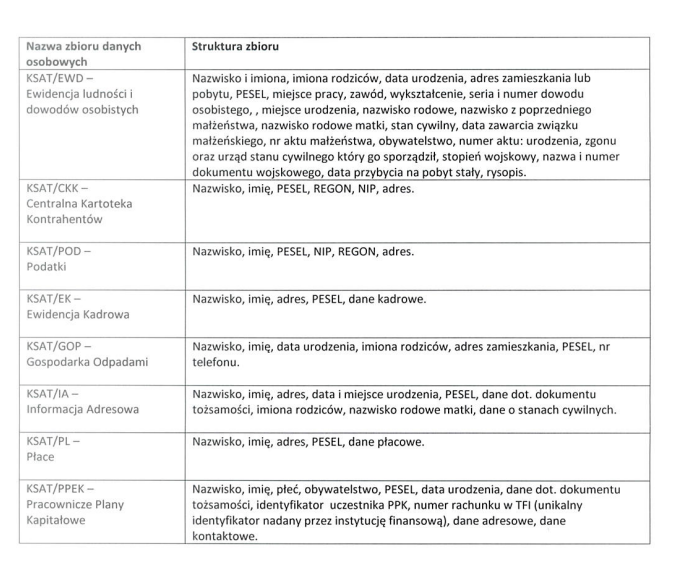 CZĘŚĆ III OPIS PRZEDMIOTU ZAMÓWIENIARewdrożenie systemu KSAT2000iW ramach niniejszego przedmiotu zamówienia Wykonawca wykona na rzecz Zamawiającego prace związane z rewdrożeniem poszczególnych modułów systemu KSAT2000i obsługiwanych obecnie przez Zamawiającego:ASA – Administrator systemuCKK – Centralna kartoteka kontrahentówCRU - Centralny Rejestr UmówEWD - Ewidencja LudnościEK - Ewidencja KadrowaGOP - Gospodarka OdpadamiKG - Księga GłównaMAJ - MajątekNZ - Należności i ZobowiązaniaORG - Organizacja Pracy UrzęduBUD - Planowanie i Monitorowanie UrzęduPL - PłaceRS - Repozytorium SystemuPOD - PodatkiPLIP - Platforma Informacyjno - PłatniczaPPEK - Pracownicze Plany KapitałoweSGN – System Gospodarowania NieruchomościamiSPR – Sprawozdawczość BudżetowaVAT7 – Portal Sprawozdawczy VAT7W szczególności rewdrożenie obejmie wykonanie następujących prac:Dostarczenie platformy e-learningowej dla 100 osób wskazanych przez Zamawiającego.Wykonawca utworzy konta imienne dla wskazanych użytkowników i nada uprawnienia do kursów wskazanych przez Zamawiającego zgodnie z podaną poniżej listą szkoleń e-learningowych.MODUŁ ZO – ZASADY OGÓLNE  w zakresie: Wprowadzenie, Rozpoczęcie pracy, Okno konsola startowa, Moduł, Formularz, Operacje danych, Zapytania, RaportyMODUŁ  ASA – ADMINISTRATOR SYSTEMU APLIKACJI w zakresie: Wprowadzenie, Budowa modułu ASA, Tworzenie użytkowników, Nadawanie dostępów, Profile użytkowników, Dziennik zdarzeń, Sesje użytkownikówMODUŁ  BUD – MONITOROWANIE I PLANOWANIE BUDŻETU w zakresie: Wprowadzenie, Jednostki Budżetowe, Słowniki/zadania budżetowe, Limity i deficyty jednostek, Planowanie budżetu, Zestawienia, Harmonogramy, Dekretacja, Export Bestia, SprawozdaniaMODUŁ  CKK – CENTRALNA KARTOTEKA KONTRAHENTÓW w zakresie: Wprowadzenie, 
Podstawowe informacje, Podstawowe operacje, Operacje dodatkoweMODUŁ  CRU – CENTRALNY REJESTR UMÓW w zakresie: Wprowadzenie, Parametry startowe, Wprowadzanie umowy, Realizacja umów, Podział procentowy, Raporty CRU, Dekretacja zaangażowania, Konfrontacja z planem, KredytyMODUŁ  FKT – FAKTUROWANIE w zakresie: Wprowadzenie, Funkcje administracyjne, Obsługa faktur sprzedaży, Pozostałe funkcjonalnościMODUŁ  KG – KSIĘGA GŁÓWNA w zakresie: Wprowadzenie, Obsługa dowodów, Sprawozdawczość dochodowa, Sprawozdawczość wydatkowa, Obsługa finansowaMODUŁ  MAJ – ŚRODKI TRWAŁE w zakresie: Wprowadzenie, Przyjęcie nowego środka, Operacje niefinansowe, Operacje finansowe, Kolejka Raporty, Słowniki, Naliczanie umorzeń, InwentaryzacjaMODUŁ  NZ – NALEŻNOŚCI I ZOBOWIĄZANIA w zakresie: Wprowadzenie, Obsługa bankowa dochody, Obsługa kontrahenta, Dokumenty należności, Dekretacja dochodowa, Obsługa kasowa, Obsługa odsetek, Windykacja należności, Tytuły wykonawcze, Ewidencja należności, Obsługa bankowa wydatki, Dekretacja dokumentów, Konfiguracja VAT7, Deklaracja VAT7MODUŁ  ADX – RAPORTY w zakresie: Wprowadzenie, KSAT PISMA ,Obsługa generatora pism , Realizacja funkcji pism , ADX RAPORTY ,Wybór raportu ,Parametry do generowania ,Operacje na raporcie.MODUŁ  ADX – ADMINISTRACJA w zakresie: Wprowadzenie, KSAT PISMA, Definicja pism, KSAT RAPORTY, Konfiguracja raportówMODUŁ  ORG – ORGANIZACJA PRACY URZĘDU w zakresie: Wprowadzenie, Podmioty, Ewidencja jednostek, Struktury drzewiaste.MODUŁ GOP– GOSPODARKA ODPADAMI w zakresie: funkcji administracyjnych, rejestracji i obsługi deklaracji, przesyłania naliczeń do modułu NZ, rejestrowania pism, hurtowego generowanie zawiadomień o zmianie stawki.MODUŁ SGN – System Gospodarowania Nieruchomościami w zakresie: Wprowadzenie: Dzierżaw, Bezumowne użytkowanie, Odszkodowanie, Służebność, Sprzedaż, Trwały zarząd, Użytkowanie wieczyste, Opłaty, przypis, faktura, raport.MODUŁ POD – PODATKI w zakresie:  Wprowadzenie, Rejestracja i obsługa informacji oraz korekty informacji w podatkach od osób fizycznych, Rejestracja i obsługi deklaracji oraz korekty deklaracji w podatkach od osób prawnych oraz środkach transportowych, Generowanie decyzji wymiarowych w podatkach od osób fizycznych, Generowanie i obsługa pism,  Pozostałe funkcjonalności.Moduł - PL - PŁACE w zakresie: Wprowadzenie, Administracja, Dane pracownika, Miesięczna lista płac, Dodatkowa lista płac, Świadczenia socjalne, Projekty, Przegląd danych, Generator, Dekretacja listy płac, Generowania e-deklaracji, Umowy cywilnoprawne,Moduł - EK – EWIDENCJA KADROWA w zakresie: Wprowadzenie, Dane osobowo – adresowe, Umowa o pracę, Uzupełnienie danych, Czas pracy, Rejestracja absencji, BHP i badania lekarskie, Dane Miękkiego HR, Wydruki, Pozostałe dane,Zdalna prezentacja podstawowych zmian zaimplementowanych w ramach użytkowanych przez Zamawiającego modułów systemu KSAT2000i w wymiarze max 6 godzin. Prezentacja będzie przeprowadzona z wykorzystaniem narzędzi  do zdalnej prezentacji takich jak np. MS TEAMS.Zdalne szkolenia merytoryczne w zakresie używanych przez Zamawiającego modułów ze wskazanego przez Zamawiającego zakresu wybranego na podstawie przekazanych przez Wykonawcę zakresów szkoleń w wymiarze 100 godzin łącznie. Szkolenia będą przeprowadzone z wykorzystaniem narzędzi  do zdalnej prezentacji takich jak np. MS TEAMS.Rewdrożenie w zakresie obsługi finansowo – księgowej dochodów ze szczególnym uwzględnieniem uruchomienia integracji pomiędzy modułem SGN – System Gospodarowania Nieruchomościami i NZ – Należności i zobowiązania w ramach systemu KSAT2000iW ramach wdrożenia integracji pomiędzy modułem SGN i NZ oraz rewdrożenia obszaru finansowo-księgowego w jednostkach księgujących JDUM i JDSP Wykonawca zapewni uruchomienie następujących funkcjonalności oraz  rekonfiguracji systemu we wskazanym poniżej zakresie:Możliwość generowania w sposób hurtowy dokumetów naliczeń stanowiących przypisy oraz dokumenty faktur na podstawie ewidencji wprowadzonej w module dziedzinowym SGNObsługę decyzji ratalnych i odroczeniowych z uwzględnieniem wydruku symulacji i decyzji w zakresie dochodów niepodatkowychObsługę windykacji w zakresie generowania upomnień, wezwań I tytułów wykonawczych:Wsparcie w zakresie konfiguracji parametrów w module Administracyjnym ASAWsparcie w zdefiniowaniu słownika podstaw prawnychWsparcie w zakresie dodatkowej konfiguracji RDRekonfigurację w zakresie automatów dekretujących dla jednostek księgowych JDUM,JDSP,JGOP,OPUM,JWUM,ORGAN:modyfikacja błędnych automatów dekretującychuzupełnienie brakujących elementów klucza w obecnych automatach dekretującychuzupełnienie brakujących automatów dla przypisów, zapłat bankowych, kasowych i innych, zwrotów, kompensatuzupełnienie automatów dekretujących o dekretację należności długoterminowychdodanie automatów dekretujących dla odpisów aktualizującychdodanie automatów dekretujących dla decyzji ratalnychdodanie automatów dekretujących dla not odsetkowych kwartalnychdodanie automatów dekretujących dla dokumentów należnościzmiana jednostki organizacyjnej na obecnie obowiązującedodanie automatów dekretujących bądź pozycji automatów dla metody kasowejŚwiadczenie wsparcia w zakresie ubruttowienia zaległości z tytułu opłat za przekształcenie prawa użytkowania wieczystego w prawo własności.Świadczenie wsparcia w zakresie modyfikacji planu kont.Dodanie kont księgowych pozabilansowych dla decyzji ratalnychUzupełnienie brakującej konfiguracji dla zdefiniowanych w systemie RD:Konfiguracja w zakresie wystawianych upomnieńKonfiguracja w zakresie wystawianych wezwań do zapłatyKonfiguracja w zakresie wystawianych tytułów wykonawczychKonfiguracja w zakresie naliczanych odsetekMożliwość generowania i przesyłania do modułu Planowanie I Monitorowanie Budżetu sprawozdań finansowych.  Świadczenie wsparcia w zdefiniowaniu sprawozdań finansowych.Zdefiniowanie sprawozdania RBNNadanie cech kontrahentom w module Centralna Kartoteka Kontrahentów:Dodanie cechy Gospodarstwo Domowe osobom fizycznym zarejestrowanym w module CKKDodanie cechy Przedsiębiorstwa Niefinansowe dla osób prawnych zarejestrowanych w module CKKŚwiadczenie wsparcia w zakresie konfiguracji przeksięgowań rocznych wg klucza oraz należności długoterminowych na rok bieżącyUmożliwienie wygenerowania sprawozdań budżetowych RB_27S I RB_27ZZ wraz z danymi uzupełniającymi w podziale procentowym na BP I JST w kwocie netto z zapisów na kontach księgowych w module Księga Główna oraz przesłanie wygenerowanych sprawozdań do modułu Planowanie i Monitorowanie Budżetu. We wskazanym zakresie Wykonawca zapewni:Zdefiniowanie sprawozdania RB_27S oraz  RB_27ZZ w kwotach nettoŚwiadczenie wsparcia w zakresie modyfikacji planu kontŚwiadczenie wsparcia w zakresie zaewidencjonowania w systemie KSAT kwoty VAT na dokumentach zaległości.Wprowadzenie do systemu KSAT Rodzajów Dokumentów lub Typów Operacji Księgowej dla należności dekretowanych i przesyłanych do modułu Księga Główna w podziale na kwotę netto I kwotę vatUzupełnienie definicji formularzy we wskazanym powyżej zakresieKonfigurację automatów dekretujących we wskazanym powyżej zakresieKonfigurację przeksięgowań rocznych z tyt. kwoty Podatku vatStworzenie profilu umożliwiającego podgląd ewidencji w obszarze finansowo księgowym (moduł Rozrachunkowy Należności i Zobowiązania) dla pracowników merytorycznych modułu dziedzinowego SGN w zakresie:wprowadzonych do systemu hipotekwprowadzonych do systemu zapłatzaległości kontrahentówrozłożonych należności na ratywprowadzonych do systemu umorzeńprezentacji danych na konsoli kontrahentaRewdrożenie w zakresie obsługi budżetowo – finansowej W ramach rewdrożenia obszaru budżetowo-finansowego Wykonawca zapewni uruchomienie funkcjonalności oraz  rekonfigurację systemu we wskazanym poniżej zakresie:Konfiguracja dodatkowych wzorów dekretacji sprawozdań budżetowych jednostkowych w module Planowanie I Monitorowanie Budżetu na odrębną analitykę konta 901Umożliwienie wgrywania pliku XML ze słownikiem klasyfikacji budżetowejUmożliwienie oznaczenia zadań budżetowych jako zamkniętychUmożliwienie dezaktualizacji pozycji DU w KG, dla zamkniętych zadań budżetowychUmożliwienie wysyłki pliku XML dotyczącego planu do programu BestiaGeneracja sprawozdań finanowych z modułu KG do BUDRaporty z BUD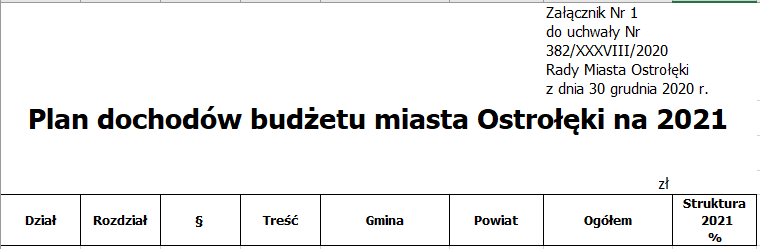 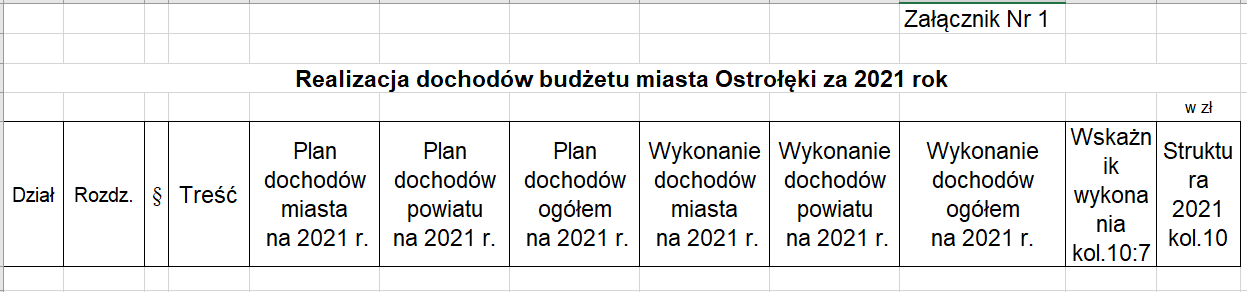 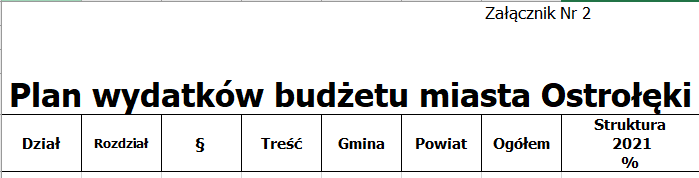 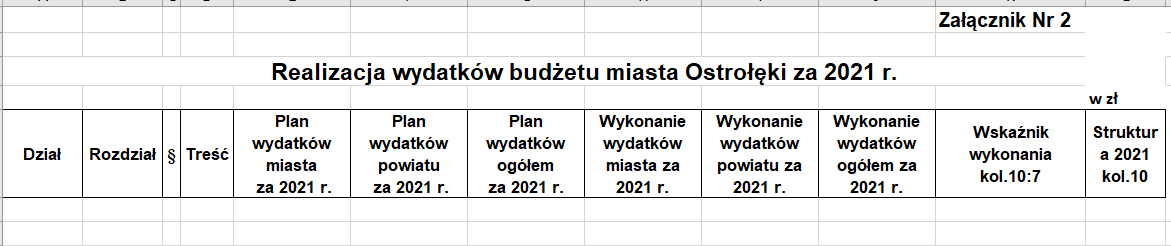 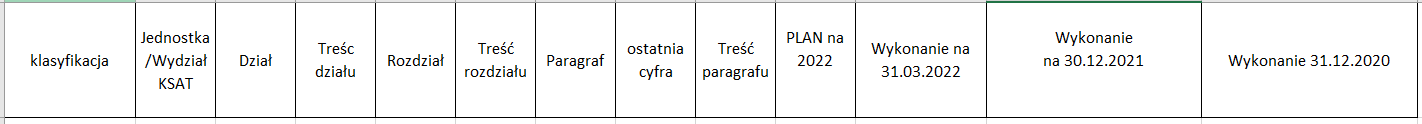 Rewdrożenie w zakresie obsługi wymiaru podatkówW ramach rewdrożenia obszaru wymiaru podatków Wykonawca zapewni uruchomienie funkcjonalności oraz  rekonfigurację systemu we wskazanym poniżej zakresie:Funkcjonalność zapisywania niezmiennej wersji decyzji na poziomie formularza Rejestr pism systemu KSAT.Ewidencja opisowa nieruchomości podatkowych na poziomie przedmiotu opodatkowania.
Funkcja powinna umożliwiać powiązanie przedmiotu opodatkowania np. budynki pozostałe, budowle z wpisem do Ewidencji opisowej, z możliwością rejestracji danych geodezyjnych oraz numeru Księgi Wieczystej dla każdego przedmiotu opodatkowania.Pobieranie danych z wyrejestrowanych składników opodatkowania.Funkcja powinna umożliwiać skopiowanie składników, podatników oraz ewidencji opisowej z istniejącego w systemie obiektu do nowo utworzonego lub w ramach tego samego obiektu (np. w przypadku zmiany gruntu rolnego niebędącego gospodarstwem na gospodarstwo).Rejestracja przedmiotu opodatkowania w podatku od środków transportowych na podstawie uzupełnionej Ewidencji DT-1.Funkcja powinna umożliwiać rejestrację w ewidencji modułu PODATKI pojazdów ujętych w załącznikach DT-1/A - pobranie pojazdów do wskazanego przez użytkownika obiektu podatkowego.Rejestracja zgody na wysyłkę korespondencji drogą elektroniczną dla podatników zarejestrowanych w obiekcie podatkowym.Generator pism z poziomu Konsoli Podatki. Funkcja powinna umożliwiać generowanie pisma ogólnego dla osoby trzeciej, tj. nie figurującej (nie zarejestrowanej) w ramach kartoteki podatkowej, będącej kontrahentem CKK. Na piśmie wyświetlone będą dane osobowo – adresowe kontrahenta, numer pisma, data wydania. Funkcja umożliwia edycję treści pisma, zapisanie wersji pisma, konwersja do PDF.Odwołania 
Funkcja powinna umożliwiać oznaczenie w systemie  decyzji objętej odwołaniem lub decyzji nieostatecznej ze skutkiem po stronie księgowej - nadanie statusu terminów płatności „Odwołanie SKO”, „Decyzja nieostateczna”, „Blokada – do wyjaśnienia”.Integracja z SOD	
Integracja modułu PODATKI z Systemem Obiegu Dokumentów w zakresie pobierania i obsługi dokumentów przychodzących deklaracji oraz informacji podatkowych wypełnionych przez podatników na platformie ePUAP oraz w zakresie dokumentów wychodzących, czyli pism i decyzji podatkowych. Pobieranie przedmiotów opodatkowania z EGiB (na podstawie plików SWDE lub GML)Listy wysyłkowe	
Funkcjonalność powinna zapewniać:wspomaganie działań Urzędu przy realizacji ciążącego na nim ustawowego obowiązku dostarczenia podatnikom decyzji.
Powinna uwzględniać wszystkie działania niezbędne do realizacji tego obowiązku, w szczególności:sporządzanie wykazu decyzji dla wybranej grupy podatników, drukowanie decyzji dla wybranej grupy podatników, podpisywanie wydrukowanych decyzji,przygotowanie decyzji do wysłania przez posłańca, przygotowanie decyzji do wysyłki pocztą, rejestrowanie potwierdzeń odbioru decyzji. rejestrowanie informacji o aktualnie realizowanym etapie prac, co w znacznym stopniu ułatwi pracę Urzędu. 
Powinna umożliwiać monitorowanie kolejnych etapów:wydruk decyzji, przygotowanie do wysyłki, wysłanie decyzji, dostarczenie decyzji. Rewdrożenie w zakresie obsługi procesów merytorycznych w ramach modułu SGN – System Gospodarowania NieruchomościamiW ramach rewdrożenia modułu SGN Wykonawca zapewni uruchomienie następujących funkcjonalności oraz  rekonfigurację systemu we wskazanym poniżej zakresie: Przesyłanie powiadomień pomiędzy użytkownikami modułu SGN w zakresie wprowadzonych lub zaktualizowanych informacji: Powiadomienie wysyłane na 2 miesiące przed końcem umowy dzierżawy, Udrożnienie funkcjonalności wysyłania powiadomień, zdefiniowanie użytkowników którzy mają otrzymywać powiadomienia.  Możliwość utworzenia spójnej bazy skanów dokumentów źródłowych związanych z daną nieruchomością lub postępowaniem dostępnej dla wszystkich użytkowników moduł SGN,  Na Konsoli nieruchomości powinna zostać udrożniona nowa zakładka umożliwiająca dołączanie skanów dokumentów do systemu SGN (m.in. akty notarialne, decyzje podziałowe, postanowienia sądu, pełnomocnictwa, decyzje komunalizacyjne, wykazy zmian gruntowych).  Generowanie korespondencji wychodzącej do kontrahentów w ramach danego postępowania przy użyciu zaimplementowanych komponentów modułu SGN (10 szablonów pism). Dane na szablony zostaną zaczytane w oparciu o informacje dostępne w module SGN.Formularz_AD.3 bezumowne korzystanie szablon,Formularz_AD.3 opłata jednorazowa przekształcenie UW dla SP,Formularz_AD.3 opłata jednorazowa,Formularz_AD.3 protokół sprzedaż bp,Formularz_AD.3 umowa dzierżawy SP, Miasto,Formularz_AD.3 umowa dzierżawy szablon (pełnomocnik),Formularz_AD.3 waloryzacja szablon Miasto-SP,Formularz_AD.3 wykup lokalu - protokół uzgodnień -raty,Formularz_AD.3 zaświadczenie ilość i wysokość opłat SP,Formularz_AD.3 zaświadczenie o spłacie opłaty jednorazowej.Utworzenie szablonów pism w systemie SGN, Podłączenie pism do wskazanych procesów merytorycznych, Konfiguracja pism seryjnych. Generowanie raportów obrazujących stan zasobu Miasta i Skarbu Państwa dla jednej nieruchomości lub grupy nieruchomości jednocześnie. W systemie SGN powinna istnieć możliwość zdefiniowania raportów, max 10 raportów umożliwiających prezentację danych, w układzie tabelarycznym opartych na danych zapisanych w systemie SGN,Na etapie rewdrożenia powinny zostać określone niezbędne raporty, ustalone prezentowane dane na raportach i pola z których dane te będą zaczytywane do raportów. UWAGA! Na raporty powinny być pobierane dane zaewidencjonowane w systemie w ramach standardowo udostępnionych formularzy oraz obecnie wprowadzonej konfiguracji.Raport prezentujący porównanie danych po wykonanych aktualizacjach (Trwały zarząd, Użytkowanie wieczyste) oraz zmianie stawki procentowej (Użytkowanie wieczyste)Tworzenie odpowiednich naliczeń (przypisów) do modułu rozrachunkowego systemu KSAT2000i pojedynczo lub w zdefiniowanych cyklach, hurtowa zmiana naliczeń. Możliwość generowania w sposób hurtowy dokumentów naliczeń stanowiących przypisy oraz dokumenty faktur na podstawie ewidencji wprowadzonej w module SGN, Konfiguracji procesu hurtowej aktualizacji i waloryzacji w systemie. Świadczenie wsparcia w zakresie ubruttowienia zaległości z tytułu opłat za przekształcenie prawa użytkowania wieczystego w prawo własności. Rekonfiguracja parametrów systemu SGN zgodnie z Interpretacją Ogólną Nr PT1. 8101.2.2021 Ministra Finansów z dnia 22 grudnia 2021 r. w sprawie opodatkowania podatkiem od towarów i usług przekształcenia z mocy prawa użytkowania wieczystego w prawo własności. Realizacja funkcjonalności wynikająca ze specyfikacji stosowanych algorytmów przy wyliczaniu bonifikaty: Wysokości opłaty jednorazowej za przekształcenie prawa użytkowania wieczystego w prawo własności - Skarb Państwa:	
Wysokość opłaty jednorazowej obowiązującej w danym roku x liczba lat pozostałych do upływu okresu 20 lat (licząc od 2019 r.) - bonifikata (zgodnie z art. 3 ustawy z dnia 20 lipca 2018 r. o przekształceniu prawa użytkowania wieczystego gruntów zabudowanych na cele mieszkaniowe w prawo własności tych gruntów: 2021 r. - 40 %, 2022 r. - 30 %, 2023 r. - 20 %, 2024 r. - 10 % od wysokości opłaty jednorazowej) lub 99 % bonifikaty (zgodnie z art. 9a ww. ustawy) - wysokość rocznych opłat przekształceniowych uiszczonych do dnia naliczenia jednorazowej opłaty = wysokość opłaty jednorazowej,  Do określenia wartości przy sprzedaży lokalu mieszkalnego powinien być następujący: 
Cena nieruchomości lokalowej (wartość z operatu szacunkowego) x Bonifikata 70% lub 50% (zgodnie z par. 1 pkt. 1 lub 2 Uchwały Nr 499/LXIII/2010 Rady Miasta Ostrołęki z dnia 25 lutego 2010 r.) = Wyliczona cena nieruchomości lokalowej - 15 % tej ceny przy wpłacie jednorazowej zgodnie z par. 2 Uchwały Nr 499/LXIII/2010) = Cena do zapłaty, Do sprzedaży nieruchomości w drodze bezprzetargowej: Cena nieruchomości (wartość z operatu szacunkowego) może nie być podwyższona, może być podwyższona o 10% lub o 20% lub o 30% zgodnie z par. 9 pkt 1, 2 Uchwały Nr 154/XXVI/2008. Do tej wartości doliczamy podatek VAT 23%, Moduł SGN powinien zostać rozbudowany o następujące procesy merytoryczne: opłata za zajęcia pasa drogowego (ustalane decyzjami,kara za zajęcie pasa drogowego (ustalane decyzjami), opłaty za umieszczenie  infrastruktury technicznej gruncie oraz czasowe zajęcie gruntu (ustalane umowami), opłaty za czasowe zajęcie gruntu dróg wewnętrznych (ustalane umowami). Niezbędne jest zdefiniowanie ww. procesów w systemie SGN, nadanie dostępów dla odpowiednich użytkowników, wykonanie konfiguracji parametrów umożliwiających integrację z modułami finansowymi, analiza i uszczegółowienie funkcjonalności naliczania powyższych opłat (sposób naliczania opłaty, terminy płatności, cykliczność, czy podlega opodatkowaniu VAT, rejestry sprzedaży (jeśli podlegają VAT),rodzaje dokumentów). W ramach rewdrożenia powinny zostać ponownie rekonfigurowane i udostępnione funkcjonalności standardowe modułu SGN: Zautomatyzowane naliczanie opłaty jednorazowej, operacja wycofania opłaty jednorazowej. Podczas obsługi opłaty przekształceniowej przy ustalaniu opłaty jednorazowej system może wycofywać naliczenia roczne za lata przyszłe, ustala naliczenie jednorazowe w wysokości kwoty pozostałej do zapłaty za wszystkie lata uwzględniając bonifikatę. Dodatkowo w przypadku braku uregulowania opłaty jednorazowej system przywraca naliczenia na poszczególne lata do przodu.Mechanizm hurtowego ubruttowienia spraw z tytułu przekształcenia prawa użytkowania wieczystego w prawo własności (zgodny z interpretacją ogólną). Proces polega na uwzględnieniu aktualnej stawi VAT23% w ramach istniejących naliczeń opłaty przekształceniowej traktując aktualną opłatę jako opłatę bruttoAktualizacja hurtowa opłaty z tytułu użytkowania wieczystego polegająca na  przeliczeniu opłaty bieżącej na podstawie aktualnej wyceny nieruchomości.  Dodatkowo zakładka Aktualizacja hurtowa widoczna jest bezpośrednio na Konsoli spraw (do podglądu), Waloryzacja hurtowa opłaty przekształceniowej, dzierżawy, służebności polegająca na  przeliczeniu opłaty bieżącej na podstawie wskaźników publikowanych przez GUSFunkcjonalność umożliwiająca kopiowanie wskazanej sprawy oraz kopiowanie z opcją oznaczania , że nowa spraw stanowi kontynuację poprzedniej dostępne na Konsoli spraw pod tzw. prawo-klikiem, Udostępnienie funkcji umożliwiającej usunięcie sprawy rejestrowanej - dostępne na Konsoli spraw pod tzw. Prawo-klikiem. Uruchomienie obsługi konsoli faktur agregującej dane zgromadzone w module Fakturowanie.Zdefiniowanie nowego pola z listą rozwijaną z Trwałego zarządu – podstawa ustanowienia Trwałego zarządu,Zdefiniowanie filtra umożliwiającego rozdzielenie spraw użytkowania wieczystego ze względu na stawki vat 22% i 23%. Możliwość wydruku wyfiltrowanych danych.Zdefiniowanie odrębnego procesu dotyczącego aktualizacji Trwałego zarządu.Aktualizacja systemu PLIP – Platforma Informacyjno–PłatniczaW ramach aktualizacji systemu PLIP – Platforma Informacyjno-Płatnicza Wykonawca zapewni:Rozdzielenie architektury systemu na dwa serwery:PLIP-APP – serwer aplikacji  (panel mieszkańca),PLIP-DB – serwer z bazą danych i panelem administracyjnym, dostęp z sieci publicznej zablokowany.Zmianę sposobu integracji PLIP z zewnętrznymi systemami  (np. dziedzinowymi). Komunikacja inicjowana cyklicznie (interwały czasowe) przez system zewnętrzny z wykorzystaniem web-service na serwerze PLIP-DB. Możliwość integracji PLIP z wieloma systemami dziedzinowymi będącymi źródłem danych (płatniczych lub informacyjnych).Zmianę sposobu rejestracji kont użytkowników i ich automatycznej aktywacji: Jeżeli w KSAT CKK nie istnieje kontrahent o takim samym numerze PESEL jak użytkownik w PLIP, to aktywacja konta w PLIP zostanie odrzucona (z możliwością usunięcia konta bądź ponowienia weryfikacji przez użytkownika). Jeżeli w KSAT CKK istnieje kontrahent o takim samym numerze PESEL jak użytkownik w PLIP, to dane kontrahenta (wraz z pozostałymi dostępnymi danymi z modułów dziedzinowych) zostaną przekazane do PLIP I następnie konto użytkownika zostanie automatycznie aktywowane.Powinna istnieć możliwość włączenia ręcznej aktywacji kont przez administratorów PLIP, wtedy każde konto po zakończeniu weryfikacji w systemie dziedzinowym zamiast automatycznej aktywacji bądź odrzucenia będzie oczekiwało na ostateczną decyzję administratora PLIP.Zmianę sposobu aktualizacji danych użytkownika.	
Podczas cyklicznego okna synchronizacji danych, po pozytywnym zakończeniu weryfikacji podmiotu użytkownika w systemie KSAT następuje przekazanie do PLIP pełnego zestawu danych użytkownika, możliwego do zaprezentowania w PLIP. Aktualizacja tych danych będzie uruchamiana po wykonaniu określonych zdarzeń w systemie KSAT. Lista zdarzeń i operacji w KSAT wzbudzających aktualizację odpowiednich zakresów danych użytkowników PLIP została wskazana w dokumentacji systemu.Możliwość przekazania przez administratora PLIP dowolnego istniejącego konta użytkownika zewnętrznego do ponownej weryfikacji w zintegrowanych systemach dziedzinowych w celu aktualizacji danych.Możliwość tworzenia kont użytkowników administracyjnych PLIP oraz określania uprawnień dostępowych.Możliwość definiowania profili uprawnień administracyjnych.Możliwość tworzenia kont użytkowników webservice przypisanych do zewnętrznych systemów (np. dziedzinowych).Możliwość zmiany parametrów polityki haseł do kont administracyjnych.Minimalna ilość znaków,Minimalna ilość cyfr,Minimalna ilość znaków specjalnych,Występowanie dużych i małych liter,Okres ważności hasła,Liczba unikalnych zmian hasła,Możliwość przypominania hasła przy pomocy powiadomień e-mail,Możliwość blokowania dostępu w przypadku błędnych danych logowania.Możliwość integracji konta poczty e-mail z systemem PLIP w celu przesyłania automatycznych powiadomień e-mail do użytkowników PLIP po wykonaniu operacji w PLIP:Zakończenie rejestracji konta i oczekiwanie na weryfikację w systemie dziedzinowym,Zakończenie weryfikacji konta w systemie dziedzinowym – akceptacja konta,Zakończenie weryfikacji konta w systemie dziedzinowym – odrzucenie konta,Przekazanie konta użytkownika do usunięcia z bazy danych PLIP,Zakończenie usuwania konta z bazy danych PLIP.Możliwość edycji treści automatycznych powiadomień e-mail.Możliwość integracji zewnętrznego systemu realizującego usługi płatności elektronicznych. Metody wykonywania transakcji mogą się różnić w zależności od wybranego systemu płatności elektronicznych:Blue Media,KIR PayByNet,Przelewy24.Możliwość usunięcia konta użytkownika i powiązanych z nim danych w bazie danych PLIP na żądanie użytkownika lub administratora PLIP.Dostęp do wykazu zaakceptowanych przez użytkownika kolejnych wersji regulaminu oraz udzielonych przez niego kolejnych wersji zgód na przetwarzanie danych osobowych w PLIP oraz przekazanie danych do serwisu płatności.Możliwość zastosowania dodatkowego okna nakładanego przed zalogowaniem do PLIP zawierającego informacje o przetwarzaniu danych osobowych.Dostęp administracyjny do danych kont użytkowników PLIP („Raport użytkowników”).Dostęp administracyjny do danych podmiotów kontrahentów pochodzących z systemów dziedzinowych, powiązanych z kontami użytkowników PLIP („Raport podmiotów”).Dostęp administracyjny do danych o należnościach kontrahentów wraz z ewidencją statusów płatności („Raport należności”).Dostęp administracyjny do danych koszyków utworzonych przez użytkowników („Raport użytkowników”).Dostęp administracyjny do danych płatności elektronicznych dokonanych przez użytkowników („Raport płatności”).Dostęp administracyjny do ewidencji automatycznych powiadomień e-mail wysłanych do użytkowników („Raport powiadomień e-mail”).Możliwość tworzenia wiadomości w panelu administracyjnym PLIP (np. komunikatów informacyjnych) i wysyłania ich do wybranych lub wszystkich użytkowników PLIP.Możliwość tworzenia wiadomości w panelu mieszkańca przez użytkowników PLIP (np. zapytań do Urzędu) i wysyłania ich do panelu administracyjnego PLIP. Administratorzy PLIP mają możliwość wprowadzenia i wysłania odpowiedzi na wiadomości użytkowników. Korespondencja ma charakter nieformalny (brak możliwości złożenia podpisu elektronicznego).Możliwość tworzenia wiadomości w panelu mieszkańca przez użytkowników PLIP (np. zapytań do Urzędu) i wysyłania ich do zewnętrznego systemu oraz odbierania odpowiedzi przygotowanych w zewnętrznym systemie (zewnętrzny system musi zapewnić obsługę komunikatów usługi sieciowej PLIP dotyczących danych wiadomości).Możliwość zdefiniowania listy kontekstów wiadomości wykorzystywanych podczas tworzenia wiadomości w panelu mieszkańca i panelu administracyjnym PLIP. Dla każdego kontekstu wiadomości konieczne jest określenie systemu będącego adresatem wiadomości: system PLIP (wiadomości wewnętrzne PLIP) lub zewnętrzny system (zewnętrzny system musi zapewnić obsługę komunikatów usługi sieciowej PLIP dotyczących danych wiadomości).Możliwość generacji plików z elektronicznymi przelewami w formacie bankowości elektronicznej klienta dla potrzeb przeksięgowań transakcji pomiędzy rachunkiem technicznym, a rachunkami docelowymi związanymi z wybranymi przez klienta zobowiązaniami.Możliwość ręcznej lub automatycznej generacji statystyk dotyczących danych zebranych w bazie danych PLIP.Możliwość wersjonowania plików lub treści (w formacie HTML) regulaminu PLIP oraz możliwość zalogowaniem terminu automatycznej zmiany obowiązującego regulaminu z jednoczesną zmianą uprawnień kont użytkowników PLIP (informacja po zalogowaniu użytkownika o zmianie regulaminu i odebranie uprawnień do funkcji PLIP).Możliwość wersjonowania treści zgody na przetwarzanie danych użytkownika w PLIP (zgoda1) oraz zgody na przekazanie danych użytkownika do systemu płatności (zgoda2) oraz możliwość zaplanowania terminu automatycznej zmiany obowiązujących treści zgód z jednoczesną zmianą uprawnień kont użytkowników (informacja po zalogowaniu użytkownika o zmianie treści zgody i odebranie uprawnień do funkcji PLIP).Możliwość edycji wzorców wizualnych szaty graficznej wykorzystywanych w panelu mieszkańca PLIP.Możliwość definiowania dodatkowych treści (informacyjnych) na stronach statycznych.Możliwość zaplanowania w określonym terminie przerwy w dostępnie do logowania do panelu mieszkańca PLIP  (np. w celu przeprowadzenia prac serwisowych) wraz z wyświetleniem komunikatu na stronie startowej PLIP informującego użytkowników o przerwie w dostępie do systemu w okresie przed i w trakcie obowiązywania przerwy. Opcjonalnie w trakcie obowiązywania przerwy istnieje możliwość zablokowania dostępu do usługi sieciowej PLIP.Dostęp administracyjny do dziennika zdarzeń operacji wykonanych przez użytkowników panelu mieszkańca PLIP.Dostęp administracyjny do dziennika zdarzeń logowania do panelu administracyjnego PLIP.Integracja pomiędzy modułem KSAT NZ – Należności i zobowiązania oraz systemem PLIP – Platforma Informacyjno–Płatnicza w zakresie przesyłania danych o należnościach w celu umożliwienia realizacji płatności elektronicznychW ramach integracji modułu KSAT NZ z systemem PLIP Wykonawca zapewni wdrożenie obejmujące prezentację w systemie PLIP danych umożliwiających realizację płatności elektronicznych. Przesyłane będą dane o należnościach do zapłaty na podstawie dokumentów przesłanych do modułu NZ, na których użytkownik PLIP widnieje jako główny płatnik lub osoba solidarnie zobowiązana, z uwzględnieniem konfiguracji prezentacji poszczególnych RD dla PLIP w module KG. Zakres prezentowanych danych:Identyfikator należności,Typ należności,Rodzaj należności,Tytuł należności,Opis należności,Waluta należności,Kwota należności,Odsetki należności,Data naliczenia odsetek,Kwota do zapłaty,Termin płatności,Numer rachunku bankowego,Data rejestracji należności w bazie danych PLIP,Informacja o objęciu należności upomnieniem, wezwaniem do zapłaty, tytułem wykonawczym, decyzją odroczeniową lub decyzją ratalną.System PLIP powinien umożliwić użytkownikowi utworzenie paczki płatniczej zawierającej dane wybranych należności, a następnie przekazanie paczki płatniczej do zewnętrznego, zintegrowanego serwisu płatności elektronicznych. Sposób tworzenia paczki płatniczej oraz dostępne metody realizacji płatności elektronicznych zależą od wybranego serwisu płatności elektronicznych. Dane transakcji potwierdzonych przez zewnętrzny serwis płatności elektronicznych zostaną zapisane w bazie danych PLIP, a następnie zostaną przekazane do bazy danych systemu KSAT w celu wsparcia pracy użytkowników KSAT podczas rozliczania wyciągów bankowych zawierających dane wpłat dokonanych w PLIP.Uruchomienie integracji pomiędzy modułem KSAT NZ – Należności i zobowiązania i systemem PLIP – Platforma Informacyjno–Płatnicza w zakresie przesyłania danych informacyjnychW ramach integracji modułu KSAT NZ z systemem PLIP Wykonawca zapewni wdrożenie obejmujące prezentację w systemie PLIP danych informacyjnych z modułu KSAT-NZ:Dane informacyjne pochodzące z dokumentów zapłat kasowych i bankowych  (klasy dokumentu ‘03’ i ‘04’). Prezentowane będą jedynie dokumenty wpłat (operacja dokumentu ‘16’) z uwzględnieniem konfiguracji prezentacji poszczególnych RD dla PLIP w module KG i będą obejmować okres do 5 lat wstecz. Zakres prezentowanych danych:Rodzaj należności,Kwota zapłaty,Data zapłaty,Kwota należności głównej,Kwota kosztów ubocznych,Kwota nadpłat/przedpłat,Kwota zwrotów,Sposób płatności (zapłata kasowa lub zapłata bankowa),Nr rejestru,Nr dokumentu,Opis (widniejący na wyciągu bankowym lub na dokumencie KP),Numer konta.Dane informacyjne o zaległościach i nadpłatach kontrahenta, zgodnie z prezentacją danych na koncie podatnika na zakładce 'daty wg. rat +ODSETKI'. Dane będą prezentowane z uwzględnieniem konfiguracji prezentacji poszczególnych RD dla PLIP w module KG i będą obejmować okres do 5 lat wstecz. Zakres prezentowanych danych:Rodzaj należności,Tytuł należności,Kwota należności,Termin płatności,Data zapłaty,Kwota wpłaty.Uruchomienie integracji pomiędzy modułem KSAT GOP – Gospodarowanie odpadami i systemem PLIP – Platforma Informacyjno–Płatnicza w zakresie przesyłania danych informacyjnychW ramach integracji modułu KSAT GOP z systemem PLIP Wykonawca zapewni wdrożenie obejmujące prezentacje w systemie PLIP danych informacyjnych z modułu GOP obejmujących okres do 5 lat wstecz:Dane o nieruchomościach zarejestrowanych w obiekcie gospodarki odpadami w zakresie:Miejscowość,Ulica,Nr domu,Nr lokalu,Typ nieruchomości,Opis ulg,Adres punktu odbioru.Dane o decyzjach i deklaracjach wydanych w ramach obiektu gospodarki odpadami w zakresie:Rodzaj,Numer,Data (złożenia),Data obowiązywania od,Data obowiązywania do.Dane o naliczeniach wynikających z decyzji/deklaracji w zakresie:Rok opłaty,Termin,Miesiąc opłaty,Kwota opłaty za nieruchomości zamieszkałe,Kwota opłaty za nieruchomości niezamieszkałe,Kwota opłaty,Kwota ulgi,Kwota zapłacona,Saldo,Zapłacone odsetki,Rodzaj należności.Dane podsumowujące naliczenia wynikające z decyzji/deklaracji w wybranym roku w zakresie:Kwota zobowiązania,Kwota opłacona,Kwota pozostała do zapłaty.Uruchomienie integracji pomiędzy modułem KSAT POD – Podatki i systemem PLIP – Platforma Informacyjno–Płatnicza w zakresie przesyłania danych informacyjnychW ramach integracji modułu KSAT POD z systemem PLIP Wykonawca zapewni wdrożenie obejmujące prezentacje w systemie PLIP danych informacyjnych z modułu Podatki obejmujących okres do 5 lat wstecz:Dane ze złożonych deklaracji podatkowych osób fizycznych prezentowane 
w kontekście wybranego obiektu i roku podatkowego dla deklaracji przesłanych do NZ i dokumentów ukończonych w NZ w zakresie:Rodzaj deklaracji,Data złożenia,Kwota zobowiązania wynikająca z deklaracji.Dane z wydanych decyzji podatkowych osób prawnych prezentowane w kontekście wybranego obiektu i roku podatkowego dla decyzji wymiarowych/rejestracyjnych przesłanych do NZ i dokumentów ukończonych w NZ w zakresie:Rodzaj decyzji,Sygnatura decyzji,Data wydania,Data odbioru.Dane o zobowiązaniach podatnika z dokumentów wygenerowanych na podstawie decyzji lub deklaracji podatkowych dla wybranego roku podatkowego w zakresie:Rodzaj zobowiązania,Kwota zobowiązania,Kwota zapłacona,Saldo,Tytuł należności,Termin płatności,Kwota raty,Kwota zapłacona,Odsetki zapłacone,Kwota pozostała do zapłaty.Dane o składnikach podatku (przedmiotach opodatkowania) i położeniu nieruchomości z decyzji/deklaracji w ramach podatku od nieruchomości w zakresie:Adres (miejscowość, ulica, nr domu, nr lokalu) i numer nieruchomości,Rodzaj składnika,Data od,Data do,Powierzchnia,Stawka,Kwota podatku,Zwolnienia (kwota ulgi),Podatek należny.Dane o składnikach podatku (przedmiotach opodatkowania) i położeniu nieruchomości z decyzji/deklaracji w ramach podatku rolnego w zakresie:Adres (miejscowość, ulica, nr domu, nr lokalu) i numer gruntu rolnego,Rodzaj składnika,Klasa gruntu,Data od,Data do,Hektary fizyczne ogółem,Hektary fizyczne podstawa,Hektary przeliczeniowe ogółem,Hektary przeliczeniowe podstawa,Stawka,Podstawa stawki,Kwota podatku,Zwolnienia (kwota ulgi),Podatek należny.Dane o składnikach podatku (przedmiotach opodatkowania) i położeniu nieruchomości z decyzji/deklaracji w ramach podatku leśnego w zakresie:Adres (miejscowość, ulica, nr domu, nr lokalu) i numer lasu,Rodzaj składnika,Data od,Data do,Powierzchnia w hektarach,Podstawa do opodatkowania,Stawka,Podstawa stawki,Kwota podatku,Zwolnienia (kwota ulgi),Podatek należny.Dane o składnikach podatku (przedmiotach opodatkowania) z decyzji/deklaracji w ramach podatku od środków transportu w zakresie:Numer rejestracyjny,Data rejestracji,Data sprzedaży,Rodzaj,Marka,Parametr,Wartość parametru,Stawka,Kwota podatku,Zwolnienia (kwota ulg),Podatek należny.Dokument źródłowy, czyli dokument stanowiący podstawę naliczenia, którego obraz binarny (plik) został wygenerowany i istnieje w systemie KSAT. Dokumenty muszą być w pełni powiązane i potwierdzone z dokumentem finansowym w NZ (rozrachunkiem) i/lub obiektem ewidencyjnym. Formatem danych przekazywanym do  PLIP będzie format PDF. W części płatniczej PLIP na stronie szczegółów należności do zapłaty oraz w funkcji informacyjnej PLIP “Podatki” udostępniona zostanie możliwość przeglądu decyzji z podatku od nieruchomości osób fizycznych, podatku rolnego od osób fizycznych, podatku leśnego od osób fizycznych, łącznego zobowiązania o następujących rodzajach:Uchylająco – ustalająca,Uchylenie w części z art. 245,Zmiana decyzji-wygaśnięcie zobowiązania,Uchylenie w części z art. 226,Początkowo rejestracyjna,Początkowo roczna (wymiarowa),Zmiana w ciągu roku,Ustalająca,Korekta deklaracji,PK – zaksięgowanie,PK – wyksięgowanie,Zmiana w ciągu roku - wygaśnięcie zobowiązania,Uchylająca i umarzająca postępowanie jako bezprzedmiotowe,Uchylająca i umarzająca postępowanie w trybie samokontroli,Umarzająca postępowanie z uwagi na przedawnienie,Ustalenie wysokości zobowiązania pieniężnego.Uruchomienie integracji pomiędzy modułem KSAT CKK – Centralna Kartoteka Klienta i systemem PLIP – Platforma Informacyjno–Płatnicza w zakresie wymiany danychW ramach integracji modułu KSAT CKK z systemem PLIP Wykonawca zapewni wdrożenie umożliwiające wymianę danych między systemami PLIP i KSAT-CKK: Wysyłkę wiadomości użytkowników PLIP do modułu KSAT CKK z możliwością ręcznego lub automatycznego przekazania wiadomości do kolejnych modułów KSAT (moduły POD lub NZ) w formie alertu, a następnie wprowadzenia w tych modułach odpowiedzi i przesłania jej zwrotnie do użytkownika PLIP. Korespondencja inicjowana jest przez użytkowników PLIP i z założenia ma charakter nieformalny. Dla każdej wiadomości należy określić zawartość w polach:Kontekst wiadomości,Tytuł wiadomości,Treść wiadomości.Wymianę danych o zgodach na elektroniczną formę kontaktu. Wymiana dotyczy zgód o typie Domyślna w zakresie:Parametr aktualności oraz wartość kontaktu dla kanału e-mail,Parametr aktualności oraz wartość kontaktu dla kanału SMS,Parametr aktualności oraz wartość kontaktu dla kanału ePUAP.Rewdrożenie w zakresie obszaru Kadry i Płace W ramach rewdrożenia modułu Ewidencja Kadrowa oraz Płace Wykonawca zapewni uruchomienie następujących funkcjonalności oraz  rekonfigurację systemu we wskazanym poniżej zakresie: Konsola projektów: obsługa związana z projektami w formie konsoli, z prezentacją danych na formularzu w formie drzewa (pracownicy, listy wynagrodzeń) Dekretacja: funkcja dekretacji - formularz z możliwością przypisania kont księgowych z uszczegółowieniem do kosztów projektu, z możliwością definiowania Szablonów kont księgowych i Automatów dekretujących oraz Dekretacją - List płac i przelewów;Zestawienia zbiorcze z list podziału (Analizy - projekty) - raportowanie/analizy płacowe w obrębie projektów (wykonanie wydruków zgodnie z zaznaczonymi kryteriami;Zestawienia do PFRON - możliwość sporządzenia zestawień niezbędnych do PFRON (np. zestawienie pracowników wykluczonych);Dodatki specjalne płatne listą dodatkową: funkcjonalność umożliwiająca obsługę składnika wynikającego z angażu pracownika typu DODATEK SPECJALNY - DOTACJE listą dodatkową, co umożliwia odrębny sposób wskazania klasyfikacji budżetowej tego składnika;Świadczenia socjalne - usprawniona funkcjonalność w ramach obsługi na formularzu;Wydruki kartotek: roczna, podatkowa, ubezpieczeń, chorobowa – ulepszenie strony wizualnej wydruków w kontekście prezentacji danych merytorycznych na wydrukach;Import e-ZLA - funkcjonalność umożliwiająca automatyczne wczytywanie plików e-ZLA, a następnie pozwalająca wyeksportować dane do nieobecności i zasiłków.Funkcja Konsola pracowników służy do dodawania, przeglądania, modyfikowania i usuwania danych osobowo-adresowych, rodziny, kwalifikacji, obowiązku obrony, składników płacowych, historii zatrudnienia i danych do ZUS dotyczących pracownika. Konsola pracowników umożliwia również wprowadzenie dodatkowych komentarzy.Funkcja Konsola czasu pracy zawierająca dwie kluczowe funkcjonalności:Harmonogramy - umożliwia tworzenie harmonogramów określających przedziały czasowe pracy dla odpowiednich grup pracowników lub harmonogramy indywidualneRejestracja Czasu Pracy - umożliwia tworzenie harmonogramów dla grup pracowników,  z określeniem widełek godzin wejścia i wyjścia, czasu wolnego czy dopuszczalnego zwolnienia pracownika  Dostarczenie funkcjonalności polegającej na wykazaniu na raporcie „Bez aktualnej oceny” osób bez aktualnej oceny dla wyświetlonych osób na formularzu Ocena pracownika.  Dostarczenie funkcjonalności polegającej na wydruku raportu „Składniki wynagrodzenia, stan na dzień…” dla wyświetlonych osób, wywoływanego z poziomu Ewidencja kadrowa -> Wydruki -> Zestawienia imienne -> przycisk  Zestawienia imienne. Dostarczenie funkcjonalności umożliwiającej wydruk etatów liczonych proporcjonalnie na czas faktycznie przepracowany z wykluczaniem pracowników przebywających na odpowiednich nieobecnościach (Dane do Z03), który będzie wywoływany z poziomu Ewidencja kadrowa -> Wydruki -> Statystyki Dostarczenie funkcjonalności umożliwiającej wydruk przeciętnej liczby zatrudnionych wykazujący czas nominalny z pominięciem osób przebywających nieobecnościach typu: urlop bezpłatny i wychowawczy (Dane do Z06), który będzie wykonywany z poziomu Ewidencja kadrowa -> Wydruki -> StatystykiRewdrożenie – Informacje dodatkoweZamawiający  dopuszcza realizację prac w sposób zdalny z wykorzystaniem odpowiednich narzędzi informatycznych tj. zdalny dostęp oraz systemów do prowadzenia wideokonferencji. Zamawiający nie dysponuje prawami do modyfikacji obecnie użytkowanego oprogramowania Mdok oraz KSAT2000i. Oprogramowanie to nie posiada również dedykowanych do współpracy z zewnętrznymi systemami uniwersalnych interfejsów wymiany danych. Wszelkie prace polegające na modyfikacji, dostosowaniu, integracji obecnie użytkowanego oprogramowania muszą być zawarte w cenie oferty.L.p.Oznaczenie częściNazwa części1.Część IWarunki zamówienia2.Część IIWzór umowy w sprawie zamówienia publicznego3.Część IIIOpis przedmiotu zamówienia Lp.Opis funkcjonalnyRSA1.Należności i zobowiązania.12.System Gospodarowania Nieruchomościami.13.Obsługa wymiaru podatków14.Planowanie i budżetowanie oraz sprawozdawczość budżetowa i finansowa.15.Platforma Informacyjno–Płatnicza.16.Centralna Kartoteka Klienta.17.Kadry i Płace.1Lp.Nazwa kryteriumWaga1Cena (C)100%L.p.Oznaczenie załącznikaNazwa załącznika1.Załącznik nr 1Wzór Formularza Oferty.2.Załącznik nr 2Wzór oświadczenia o  braku podstaw wykluczenia i  spełnianiu warunków udziału w postępowaniu.3.Załącznik nr 3Zobowiązanie innego podmiotu do udostępnienia niezbędnych zasobów Wykonawcy4.Załącznik nr 3aWzór oświadczenia podmiotu udostępniającego zasoby5.Załącznik nr 4Wzór wykazu osób 6.Załącznik nr 5Wzór oświadczenia o przynależności/ braku przynależności do grupy kapitałowej 7.Załącznik nr 6Wzór oświadczenia o aktualności informacji zawartych w oświadczeniu, o którym mowa w art. 125 ust. 1 ustawy Pzp 8.Załącznik nr 7Wzór oświadczenia, z którego wynika, które roboty budowlane/dostawy/usługi wykonają poszczególni wykonawcy FORMULARZ OFERTYFORMULARZ OFERTYZAMAWIAJĄCY: ZAMAWIAJĄCY: MIASTO OSTROŁĘKAPLAC GEN. JÓZEFA BEMA 107-400 OSTROŁĘKAMIASTO OSTROŁĘKAPLAC GEN. JÓZEFA BEMA 107-400 OSTROŁĘKApostępowanie o udzielenie zamówienia publicznego prowadzone w trybie podstawowym na podstawie art. 275 pkt 1, zgodnie z ustawą z dnia 11 września  2019 r. Prawo zamówień publicznych na zadanie p.n.:„Rozszerzenie wdrożenia posiadanych przez Urząd Miasta Ostrołęki modułów systemu dziedzinowego w zakresie obsługi finansowo – księgowej dochodów”.postępowanie o udzielenie zamówienia publicznego prowadzone w trybie podstawowym na podstawie art. 275 pkt 1, zgodnie z ustawą z dnia 11 września  2019 r. Prawo zamówień publicznych na zadanie p.n.:„Rozszerzenie wdrożenia posiadanych przez Urząd Miasta Ostrołęki modułów systemu dziedzinowego w zakresie obsługi finansowo – księgowej dochodów”.WYKONAWCA:WYKONAWCA:1. PEŁNA NAZWA WYKONAWCY(ÓW) ..…………………………………………………………………………………………………………….…………………………………………………………………………………………………………………………………………………………………………1. PEŁNA NAZWA WYKONAWCY(ÓW) ..…………………………………………………………………………………………………………….…………………………………………………………………………………………………………………………………………………………………………2.ADRES WYKONAWCY(ÓW) ………………………………….....……………………...................................................................……………………………………………………………………………….………………………………………………………………………………………..2.ADRES WYKONAWCY(ÓW) ………………………………….....……………………...................................................................……………………………………………………………………………….………………………………………………………………………………………..3. NIP/REGON WYKONAWCY………………………………………………………........................................................................3. NIP/REGON WYKONAWCY………………………………………………………........................................................................4. DANE KONTAKTOWE:TELEFON …………………………………………………………………………………………………………………………………………………………..E-MAIL………………………………………………………………………………………………………………………………………………………………4. DANE KONTAKTOWE:TELEFON …………………………………………………………………………………………………………………………………………………………..E-MAIL………………………………………………………………………………………………………………………………………………………………5. Osoba upoważniona do reprezentacji wykonawcy(ów) i podpisująca ofertę: ….......………………………………………………………………………………………………………………………………………………………………5. Osoba upoważniona do reprezentacji wykonawcy(ów) i podpisująca ofertę: ….......………………………………………………………………………………………………………………………………………………………………6. Osoba odpowiedzialna za kontakty z Zamawiającym: ……………………………….............................................................................................................................................6. Osoba odpowiedzialna za kontakty z Zamawiającym: ……………………………….............................................................................................................................................CENA OFERTOWA (całkowite wynagrodzenie Wykonawcy, uwzględniające wszystkie koszty związane z realizacją przedmiotu zamówienia, zgodnie z niniejszą SWZ)CENA OFERTOWA (całkowite wynagrodzenie Wykonawcy, uwzględniające wszystkie koszty związane z realizacją przedmiotu zamówienia, zgodnie z niniejszą SWZ)Przystępując do postępowania w sprawie udzielenia zamówienia oferuję(emy) jego realizację za następującą cenę obliczoną zgodnie z wymogami Specyfikacji Warunków Zamówienia, to jest:Przystępując do postępowania w sprawie udzielenia zamówienia oferuję(emy) jego realizację za następującą cenę obliczoną zgodnie z wymogami Specyfikacji Warunków Zamówienia, to jest:WARTOŚĆ NETTO  (bez podatku VAT): …………………….……………………..……………………………………  PLN(słownie: ………………………………………………………………………………………………………………………………………………….. PLN)VAT …………………………………. % tj. ……………………………………………………….……………………………………………………… PLNCENA BRUTTO  (z podatkiem VAT): ………………………………………………………………………………………… PLN(słownie: ………………………………………………………………………………………………………………………………………………….. PLN)WARTOŚĆ NETTO  (bez podatku VAT): …………………….……………………..……………………………………  PLN(słownie: ………………………………………………………………………………………………………………………………………………….. PLN)VAT …………………………………. % tj. ……………………………………………………….……………………………………………………… PLNCENA BRUTTO  (z podatkiem VAT): ………………………………………………………………………………………… PLN(słownie: ………………………………………………………………………………………………………………………………………………….. PLN)TERMIN REALIZACJIDeklarujemy wykonanie przedmiotu zamówienia w terminie: 9 miesięcy liczonych od dnia podpisania umowy, w tym: Przeprowadzenie analizy przedwdrożeniowej systemu KSAT2000i.Termin realizacji: w ciągu 3 miesięcy od dnia podpisania umowy.Rewdrożenie w zakresie obsługi finansowo – księgowej dochodów ze szczególnym uwzględnieniem uruchomienia integracji pomiędzy modułem SGN – System Gospodarowania Nieruchomościami i NZ – Należności i zobowiązania w ramach systemu KSAT2000i Termin realizacji: w ciągu 9 miesięcy od dnia podpisania umowy.TERMIN REALIZACJIDeklarujemy wykonanie przedmiotu zamówienia w terminie: 9 miesięcy liczonych od dnia podpisania umowy, w tym: Przeprowadzenie analizy przedwdrożeniowej systemu KSAT2000i.Termin realizacji: w ciągu 3 miesięcy od dnia podpisania umowy.Rewdrożenie w zakresie obsługi finansowo – księgowej dochodów ze szczególnym uwzględnieniem uruchomienia integracji pomiędzy modułem SGN – System Gospodarowania Nieruchomościami i NZ – Należności i zobowiązania w ramach systemu KSAT2000i Termin realizacji: w ciągu 9 miesięcy od dnia podpisania umowy.TERMIN PŁATNOŚCI RACHUNKU/FAKTURYAkceptujemy 14-dniowy termin płatności faktur, licząc od daty doręczenia prawidłowo wystawionej faktury. TERMIN PŁATNOŚCI RACHUNKU/FAKTURYAkceptujemy 14-dniowy termin płatności faktur, licząc od daty doręczenia prawidłowo wystawionej faktury. OŚWIADCZENIAJa, (my) niżej podpisany(i) oświadczam(y), że:OŚWIADCZENIAJa, (my) niżej podpisany(i) oświadczam(y), że:zdobyłem(liśmy) wszelkie niezbędne informacje do opracowania (sporządzenia) oferty i podpisania umowy, a przedmiotowa oferta obejmuje pełen zakres zamówienia określony w SWZ;zapoznałem(liśmy) się z treścią SWZ  wraz z wprowadzonymi do niej zmianami  (w przypadku wprowadzenia ich przez Zamawiającego), nie  wnosimy do niej zastrzeżeń oraz zdobyliśmy konieczne informacje, potrzebne do właściwego przygotowania oferty;gwarantuję(emy) wykonanie całości niniejszego zamówienia zgodnie z treścią: SWZ, wyjaśnień do SWZ oraz jej zmian;oświadczamy, że jest nam znany, sprawdzony i przyjęty zakres prac objęty zamówieniem;niniejsza oferta jest ważna zgodnie z terminem wskazanym w pkt. XVII SWZ;akceptuję(emy)  wzór umowy przedstawiony w Części II SWZ i zobowiązujemy się  w przypadku wyboru naszej oferty do zawarcia umowy w miejscu i terminie wyznaczonym przez Zamawiającego;składam(y) niniejszą ofertę [we własnym imieniu / jako Wykonawcy wspólnie ubiegający się o udzielenie zamówienia, ponadto oświadczamy, iż będziemy odpowiadać solidarnie za realizację niniejszego zamówienia, oraz że Pełnomocnik (o którym mowa w SWZ) zostanie upoważniony do zaciągania zobowiązań i otrzymywania instrukcji na rzecz i w imieniu każdego z nas]*,Oświadczam, że wypełniłem obowiązki informacyjne przewidziane w art. 13 lub art. 14 RODO1) wobec osób fizycznych, od których dane osobowe bezpośrednio lub pośrednio pozyskałem w celu ubiegania się o udzielenie zamówienia publicznego w niniejszym postępowaniu.) rozporządzenie Parlamentu Europejskiego i Rady (UE) 2016/679 z dnia 27 kwietnia 2016 r. w sprawie ochrony osób fizycznych w związku z przetwarzaniem danych osobowych i w sprawie swobodnego przepływu takich danych oraz uchylenia dyrektywy 95/46/WE (ogólne rozporządzenie o ochronie danych) (Dz. Urz. UE L 119 z 04.05.2016, str. 1).*w przypadku gdy wykonawca nie przekazuje danych osobowych innych niż bezpośrednio jego dotyczących lub zachodzi wyłączenie stosowania obowiązku informacyjnego, stosownie do art. 13ust 4 lub art. 14 ust 5 RODO treści oświadczenia Wykonawcy nie składa(usunięcie treści oświadczenia pn. przez jego wykreślenie)zdobyłem(liśmy) wszelkie niezbędne informacje do opracowania (sporządzenia) oferty i podpisania umowy, a przedmiotowa oferta obejmuje pełen zakres zamówienia określony w SWZ;zapoznałem(liśmy) się z treścią SWZ  wraz z wprowadzonymi do niej zmianami  (w przypadku wprowadzenia ich przez Zamawiającego), nie  wnosimy do niej zastrzeżeń oraz zdobyliśmy konieczne informacje, potrzebne do właściwego przygotowania oferty;gwarantuję(emy) wykonanie całości niniejszego zamówienia zgodnie z treścią: SWZ, wyjaśnień do SWZ oraz jej zmian;oświadczamy, że jest nam znany, sprawdzony i przyjęty zakres prac objęty zamówieniem;niniejsza oferta jest ważna zgodnie z terminem wskazanym w pkt. XVII SWZ;akceptuję(emy)  wzór umowy przedstawiony w Części II SWZ i zobowiązujemy się  w przypadku wyboru naszej oferty do zawarcia umowy w miejscu i terminie wyznaczonym przez Zamawiającego;składam(y) niniejszą ofertę [we własnym imieniu / jako Wykonawcy wspólnie ubiegający się o udzielenie zamówienia, ponadto oświadczamy, iż będziemy odpowiadać solidarnie za realizację niniejszego zamówienia, oraz że Pełnomocnik (o którym mowa w SWZ) zostanie upoważniony do zaciągania zobowiązań i otrzymywania instrukcji na rzecz i w imieniu każdego z nas]*,Oświadczam, że wypełniłem obowiązki informacyjne przewidziane w art. 13 lub art. 14 RODO1) wobec osób fizycznych, od których dane osobowe bezpośrednio lub pośrednio pozyskałem w celu ubiegania się o udzielenie zamówienia publicznego w niniejszym postępowaniu.) rozporządzenie Parlamentu Europejskiego i Rady (UE) 2016/679 z dnia 27 kwietnia 2016 r. w sprawie ochrony osób fizycznych w związku z przetwarzaniem danych osobowych i w sprawie swobodnego przepływu takich danych oraz uchylenia dyrektywy 95/46/WE (ogólne rozporządzenie o ochronie danych) (Dz. Urz. UE L 119 z 04.05.2016, str. 1).*w przypadku gdy wykonawca nie przekazuje danych osobowych innych niż bezpośrednio jego dotyczących lub zachodzi wyłączenie stosowania obowiązku informacyjnego, stosownie do art. 13ust 4 lub art. 14 ust 5 RODO treści oświadczenia Wykonawcy nie składa(usunięcie treści oświadczenia pn. przez jego wykreślenie)TAJEMNICA PRZEDSIĘBIORSTWAOświadczam, że następujące informacje stanowią tajemnice przedsiębiorstwa w rozumieniu ustawy 
o zwalczaniu nieuczciwej konkurencji i nie mogą być udostępniane:TAJEMNICA PRZEDSIĘBIORSTWAOświadczam, że następujące informacje stanowią tajemnice przedsiębiorstwa w rozumieniu ustawy 
o zwalczaniu nieuczciwej konkurencji i nie mogą być udostępniane:LP.Oznaczenie rodzaju (nazwy) informacjiPODWYKONAWCYPODWYKONAWCYNastępujące części niniejszego zamówienia zamierzam(y) powierzyć podwykonawcom (jeżeli jest wiadome, należy podać również nazwy (firm) proponowanych podwykonawców)1)………………………………………………………………………………………………………………………………………………………………………2)…………………………………………………………………………………………................................................................................3)………………………………………………………………………………………………………………………………………………………………………Następujące części niniejszego zamówienia zamierzam(y) powierzyć podwykonawcom (jeżeli jest wiadome, należy podać również nazwy (firm) proponowanych podwykonawców)1)………………………………………………………………………………………………………………………………………………………………………2)…………………………………………………………………………………………................................................................................3)………………………………………………………………………………………………………………………………………………………………………Następujące części  niniejszego zamówienia zamierzam(y) powierzyć podwykonawcom  ( podać nazwy (firm) podwykonawców) na których zasoby  powołujemy się na  zasadach określonych w art. 118 ustawy Pzp.1)………………………………………………………………………………………………………………………………………………………………………2)…………………………………………………………………………………………................................................................................3)………………………………………………………………………………………………………………………………………………………………………Następujące części  niniejszego zamówienia zamierzam(y) powierzyć podwykonawcom  ( podać nazwy (firm) podwykonawców) na których zasoby  powołujemy się na  zasadach określonych w art. 118 ustawy Pzp.1)………………………………………………………………………………………………………………………………………………………………………2)…………………………………………………………………………………………................................................................................3)………………………………………………………………………………………………………………………………………………………………………OBOWIĄZEK PODATKOWY ( ART. 225 UST 1 USTAWY PZP)OBOWIĄZEK PODATKOWY ( ART. 225 UST 1 USTAWY PZP)Zgodnie art. 225 ust. 1 i 2  ustawy z dnia 11 września  2019 r. Prawo Zamówień Publicznych informuję(emy) że wybór naszej oferty będzie/nie będzie* prowadzić u Zamawiającego do wystąpienia obowiązku podatkowego.(Jeśli będzie to należy wymienić jakich towarów i/lub usług dotyczy …………………………………………………………………………………………………………………………………………………………………) Wartość towarów/usług  powodująca obowiązek podatkowy u Zamawiającego to …………………………zł netto.  Stawka podatku od towarów i usług , która będzie miała zastosowanie  ……….Oświadczam, że nie wypełnienie oferty w zakresie pkt X oznacza, że jej złożenie nie prowadzi do powstania obowiązku podatkowego po stronie zamawiającego.*niewłaściwe skreślićZgodnie art. 225 ust. 1 i 2  ustawy z dnia 11 września  2019 r. Prawo Zamówień Publicznych informuję(emy) że wybór naszej oferty będzie/nie będzie* prowadzić u Zamawiającego do wystąpienia obowiązku podatkowego.(Jeśli będzie to należy wymienić jakich towarów i/lub usług dotyczy …………………………………………………………………………………………………………………………………………………………………) Wartość towarów/usług  powodująca obowiązek podatkowy u Zamawiającego to …………………………zł netto.  Stawka podatku od towarów i usług , która będzie miała zastosowanie  ……….Oświadczam, że nie wypełnienie oferty w zakresie pkt X oznacza, że jej złożenie nie prowadzi do powstania obowiązku podatkowego po stronie zamawiającego.*niewłaściwe skreślićSTATUS PRZEDSIĘBIORCYSTATUS PRZEDSIĘBIORCYOświadczam, że Firma w imieniu której składam ofertę posiada status:Mikro przedsiębiorcy*,   ( zatrudnienie do 10 osób, obrót do 2 mln euro)Małego przedsiębiorcy*, ( zatrudnienie do 50 osób, obrót do 10 mln euro)Średniego przedsiębiorcy* (zatrudnienie do 250 osób, obrót do 50mln euro)*niepotrzebne skreślićOświadczam, że Firma w imieniu której składam ofertę posiada status:Mikro przedsiębiorcy*,   ( zatrudnienie do 10 osób, obrót do 2 mln euro)Małego przedsiębiorcy*, ( zatrudnienie do 50 osób, obrót do 10 mln euro)Średniego przedsiębiorcy* (zatrudnienie do 250 osób, obrót do 50mln euro)*niepotrzebne skreślićZAŁĄCZNIKIIntegralną cześć oferty stanowią następujące oświadczenia i dokumenty:1) ………………………………………………………………………………………………………………………………………………………………………2) ………………………………………………………………………………………..................................................................................3) ………………………………………………………………………………………………………………………………………………………………………4) ………………………………………………………………………………………………………………………………………………………………………5) …………………………………………………………………………………………………………………………………………………………….………..6) ………………………………………………………………………………………..................................................................................ZAŁĄCZNIKIIntegralną cześć oferty stanowią następujące oświadczenia i dokumenty:1) ………………………………………………………………………………………………………………………………………………………………………2) ………………………………………………………………………………………..................................................................................3) ………………………………………………………………………………………………………………………………………………………………………4) ………………………………………………………………………………………………………………………………………………………………………5) …………………………………………………………………………………………………………………………………………………………….………..6) ………………………………………………………………………………………..................................................................................Lp.Nazwa(y) Wykonawcy(ów)Adres(y) Wykonawcy(ów)Lp.Imię i nazwiskoObszar funkcjonalnyProjekt 1 Zamawiający/Data realizacji/Nazwa projektu Projekt 2 Zamawiający/Data realizacji/Nazwa projektuProjekt 3 Zamawiający/Data realizacji/Nazwa projektu 1.2.3.4.5.6.1.należności i zobowiązania2.system gospodarowania nieruchomościami3.obsługa wymiaru podatków4.planowanie i budżetowanie oraz sprawozdawczość budżetowa i finansowa5.platforma informacyjno–płatnicza6.centralna kartoteka klienta7.kadry i płaceLp.Nazwa projektuZamawiający – nazwa i adresData realizacji1.2.3.4.Lp.Nazwa(y) Wykonawcy(ów)Adres(y) Wykonawcy(ów)Lp.Nazwa(y) Wykonawcy(ów)Adres(y) Wykonawcy(ów)Lp.Nazwa(y) Wykonawcy(ów)Adres(y) Wykonawcy(ów)Lp.Nazwa WykonawcyZakres usług